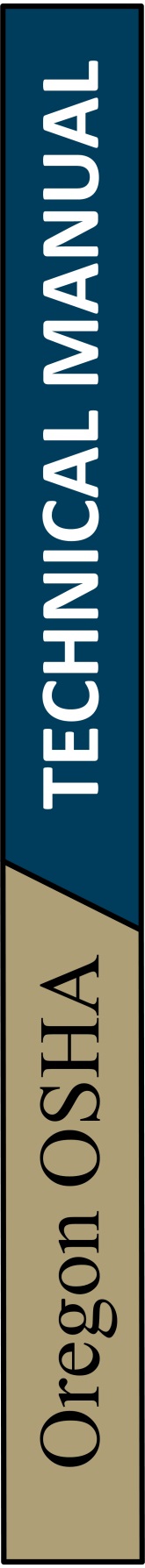 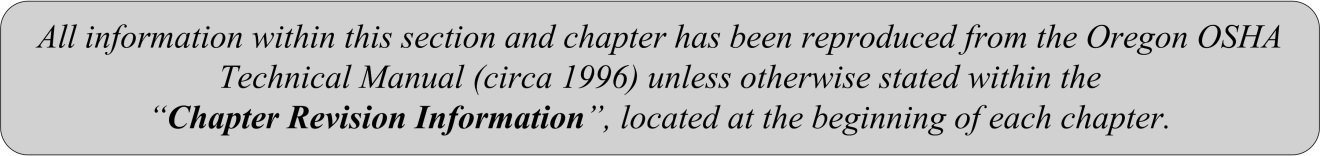 SECTION II:  CHAPTER 2SURFACE CONTAMINANTS, SKIN EXPOSURE, BIOLOGICAL MONITORING AND OTHER ANALYSES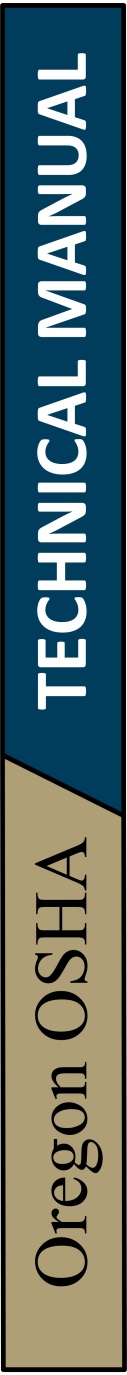 SECTION II:  CHAPTER 2 - Surface Contaminants, Skin Exposure, Biological Monitoring and Other AnalysesI. IntroductionThis chapter provides guidance to OSHA Compliance Safety and Health Officers (CSHOs) and to the industrial hygiene community on the potential for skin exposure to chemicals in the work-place and the available means of assessing the extent of skin exposure.  Also discussed, is the use and interpretation of surface wipe sampling for assessing potential contamination which may lead to biological uptake through inhalation, ingestion, or dermal exposure, as well as methods for assessing skin contamination, such as dermal dosimeters (e.g., sorbent pads) and dermal wipe sampling, including guidance for monitoring of biological uptake. Finally, this chapter provides guidance for certain specialized analyses unrelated to dermal exposure, such as soil analysis, materials failure analysis, explosibility determinations, and identification of unknowns. Skin exposure to chemicals in the workplace is a significant problem in the United States. Both the number of cases and the rate of skin disorders exceeds recordable respiratory illnesses. In 2018, 25,000 recordable skin diseases were reported by the Bureau of Labor Statistics (BLS) at a rate of 2.2 injuries per 10,000 full-time employees, compared to 19,600 respiratory illnesses with a rate of 1.7 illnesses per 10,000 full-time employees (BLS Table SNR07, “Illness cases by category of illness – rates, counts, and percent – industry division – 2018”).

In addition to causing skin diseases, chemicals readily absorbed through the skin may cause other health effects and contribute to the dose absorbed by inhalation of the chemical. Skin absorption can occur without being noticed by the worker and particularly true for non-volatile chemicals that are hazardous and which remain on work surfaces for long periods of time. Biological monitoring refers to testing which is conducted to determine whether uptake of a chemical into the body has occurred. Biological monitoring tests assess a sample of a worker’s urine, blood, exhaled breath, or other biological media to evaluate the presence of a chemical or its metabolite, or a biochemical change characteristic of exposure to a particular chemical. Biological exposure guidelines such as the American Conference of Governmental Industrial Hygienists (ACGIH) Biological Exposure Indices (BEIs) are numerical values below which it is believed nearly all workers will not experience adverse health effects. BEI values correspond to the biological uptake that would occur in workers exposed to airborne concentrations at the ACGIH Threshold Limit Value (TLV).  When biological monitoring indicates that workers have been exposed to a chemical but the airborne concentrations are below any exposure limits, it suggests that exposures are occurring by another route, such as dermal absorption or ingestion.Where other exposure routes are suspected, surface wipe sampling may be useful. Wipe sampling in areas where food and beverages are consumed and stored (including drinking fountains) can be used to assess the potential for ingestion or dermal exposure. Such sampling results can be used to support citations for violations of OSHA Sanitation standard, 1910.141, or the relevant housekeeping provisions of the expanded health standards, such as Chromium (VI), 1910.1026. To assess the potential for skin absorption, surface wipe sampling in work areas may be used to show the potential for contact with contaminated surfaces. Such results could be used to support violations of the Personal Protective Equipment (PPE) standard, OAR 437-002-0134 or applicable provisions of the expanded health standards, such as the Methylenedianiline standard, 1910.1050. For direct assessment of skin contamination, skin wipe sampling or dermal dosimetry may be used.In addition, Section VI of this chapter, Custom Services, provides guidance for submitting samples to the Oregon OSHA Lab for specialized analyses including:Materials failure analysis.Explosibility determinations including:  Combustible dust analysisFlash pointsEnergetic reactivity of chemicalsAutoignition temperaturesBiological sampling for organisms (or chemicals associated with their presence) such as:Fungi Bacteria (such as Legionella) Endotoxin (component of the outer membrane of certain gram-negative bacteria)Mass spectrometry analysis for identification of unknown materials in:Industrial processesIndoor air samples Contaminated water samplesMany of these tests are labor intensive and custom in nature.  The Oregon OSHA Lab should always be contacted prior to collecting or sending samples for these specialized analyses. Appendix D discusses techniques for combustible dust sampling. Such sampling is conducted where the potential for rapid combustion/burning (deflagration) or violent burning with rapid release of pressure (explosion) is suspected due to the presence of accumulations of settled dust. Bulk samples of settled dust may be collected and submitted to the Oregon OSHA Lab to send to the federal OSHA Salt Lake Technical Center (SLTC). Contact the Oregon OSHA Lab prior to collecting samples. Lab analysis is used to determine whether the composition of the dust poses an explosion hazard.II. Basics of Skin ExposureA. Effects on the SkinSkin contact with chemicals can result in irritation, allergic response, chemical burns, and allergic contact dermatitis. Irritant dermatitis may be caused by a variety of substances such as strong acids and bases (primary irritants). Some examples of chemicals which are potent irritants include: ammonia, hydrogen chloride, and sodium hydroxide. Generally, primary irritants produce redness of the skin shortly after exposure with the extent of damage to the tissue related to the relative irritant properties of the chemical. In most instances, the symptoms of primary irritation are observed shortly after exposure; however, some chemicals produce a delayed irritant effect because the chemicals are absorbed through the skin and then undergo decomposition within aqueous portions of the skin to produce primary irritants. Ethylene oxide, epichlorohydrin, hydroxylamines, and the chemical mustard agents, such as bis (2-chloroethyl) sulfide, are classic examples of chemicals which must first decompose in the aqueous layers of the skin to produce irritation.  Hydrofluoric acid also poses significant danger and can penetrate the skin causing deep tissue damage and systemic toxicity well after skin contact has occurred.
Allergic contact dermatitis, unlike primary irritation, is caused by chemicals which sensitize the skin by repeated exposure to relatively low concentrations of a chemical which ultimately results in an irritant response. Frequently, the sensitized area of skin is well defined, providing an indication of the area of the skin which has been in contact with the sensitizing material. 

A wide variety of both organic and inorganic chemicals can produce contact dermatitis. Some examples of these chemicals include: aromatic nitro compounds (e.g., 2,4-dinitrochlorobenzene), diphenols (e.g., hydroquinone, resorcinol), hydrazines and phenylhydrazines, piperazines, acrylates, aldehydes, aliphatic and aromatic amines, epoxy resins, isocyanates, many other organic chemicals, and metals (e.g., hexavalent chromium). These substances can also produce contact sensitization. Allergic contact dermatitis is present in virtually every industry, including agriculture, chemical manufacturing, rubber industry, wood, painting, bakeries, pulp and paper mills, and healthcare. Also associated with both irritant and allergic contact dermatitis are metalworking fluids (MWFs); see Federal OSHA’s web page on Metalworking Fluids.Lastly, there is a class of chemicals called photosensitizers which can produce allergic reactions on the skin after exposure to sunlight or ultraviolet (UV) light.  Polynuclear aromatic compounds from coke ovens and petroleum-based tars are examples of chemicals which can be photo-activated on the skin to cause an irritant response. B. Skin AbsorptionIn addition to the effects chemicals directly have on the skin, the skin also acts as a pathway for chemicals to be absorbed into the body. The skin primarily consists of two layers, the epidermis and the dermis. The outer layer of the epidermis is composed of a compacted layer of dead epidermal cells called the stratum corneum which is approximately 10 − 40 micrometers thick and is the primary barrier for protection against chemical penetration into the body. Its chemical composition is approximately 40 percent protein, 40 percent water, and 20 percent lipid or fat. Because skin cells are constantly being produced by the body, the stratum corneum is replaced by the body approximately every two weeks. 

Chemical absorption through the stratum corneum occurs by a passive process in which the chemical diffuses through this dead skin barrier. Estimates of the amount of chemicals absorbed through the skin as discussed below assume that the chemicals passively diffuse through this dead skin barrier and are then carried into the body by the blood flow supplied to the dermis. 

A number of conditions can affect the rate at which chemicals penetrate the skin. Physically or chemically damaged skin or sunburn will generally absorb chemicals at a much greater rate than intact skin. Organic solvents which defat the skin and damage the stratum corneum may also result in an enhanced rate of chemical absorption. If a chemical breakthrough occurs while wearing gloves or other protective clothing, the substance becomes trapped against the skin, leading to a much higher rate of permeability than with uncovered skin. A worker who wears a glove for an extended period of time experiences enhanced hydration to the skin through normal perspiration which becomes trapped underneath the glove. Under these conditions, chemical breakthrough or a pinhole leak in a glove can result in greater chemical absorption due to increased friction, contact time with the substance and increased temperature resulting in a higher overall absorption through the skin. C. Risk Assessment (Establishing a Significant Risk of Skin Exposure)Risk is determined from the degree of hazard associated with a material, together with the degree of exposure. Note that dermal exposures may vary widely between workers based on individual hygiene practices and skin condition. The dermal hazard can be ranked based upon the degree of skin damage or systemic toxicity associated with the chemical of interest. Those settings with both a high degree of potential exposure and a high degree of dermal hazard would warrant the closest attention, and justify collecting sampling data to document the potential exposure, such as wipe sampling, skin sampling, or biological monitoring.In estimating the potential exposure, the following should be considered:The risk of a chemical splash.Significant differences in work practices between individuals.Use of gloves versus hand tools when in direct contact with chemicals.Use of shared tools.Cleaning frequencies for tools and equipment, including doorknobs, telephones, light switches, keyboards and actuators on control panels.The dermal exposure potential can be ranked based upon the:Frequency and duration of skin contact.The amount of skin in contact with the chemical.The concentration of the chemical.The likely retention time of the material on the skin. Highly volatile or dry powdery materials are not likely to remain in contact with the skin, whereas materials with a higher molecular weight and sticky materials will.The potential for dermal absorption, as described below.The absorption of chemicals through the skin can have a systemic toxic effect on the body. In certain instances, dermal exposure is the principal route of exposure, especially for chemicals which are relatively non-volatile. Dermal exposures will contribute significantly to overall exposure for those chemicals with low volatility and high dermal penetration, such as many pesticides. One indicator of the volatility of a chemical is the Vapor Hazard Ratio (VHR). The VHR is the ratio between the vapor pressure (at a given temperature and pressure) and the airborne exposure limit for a chemical; the lower the VHR, the less significant the airborne exposure to vapor and the greater the potential for dermal penetration. A common indicator of dermal absorption potential is the relative solubility of a material in octanol and water, often called the octanol-water partition coefficient (Kow). This partition coefficient is often expressed in the logarithmic form as Log Kow. Chemicals with a log Kow between -0.5 and + 3.0 are the most likely to penetrate the skin (Ignacio J.S. and W.H. Bullock (eds), 2006. “A Strategy for Assessing and Managing Occupational Exposures, Third Edition”. Fairfax, Virginia: American Industrial Hygiene Association (AIHA) Press).Chemicals must have some degree of lipid (fat) solubility to absorb into the stratum corneum and must have some degree of solubility in water to penetrate into the layer of skin. Note also that skin penetration may be increased under conditions of high humidity. When temperatures are elevated, sweating may contribute to increased skin absorption. Wearing ineffective or compromised gloves, for example, may actually increase dermal penetration. Proper selection and maintenance of chemical protective gloves, as required by the PPE standard (OAR 437-002-0134), are essential to ensure effective protection. Section II.E provides additional information regarding glove permeability.Chemicals for which dermal exposures are recognized as making a significant contribution to overall worker exposure include pesticides, formaldehyde, phenolics, coal tar, creosote, and acrylamide in grouting operations.

Appendix A lists chemicals with systemic toxicity for which skin absorption is recognized as making a significant contribution to occupational exposure. This list includes only chemicals that have OSHA PELs or ACGIH TLVs and a “skin designation” or “skin notation,” and is not intended to be a comprehensive list. This exposure may occur by contact with vapor, aerosols, liquid, or solid materials, and includes contact with the skin, mucous membranes and the eyes. Where high airborne concentrations of vapor or aerosol occur involving a chemical noted for dermal absorption, the issue of exposed skin should be considered carefully. Note also that certain chemicals, such as dimethyl sulfoxide (DMSO) are known to facilitate dermal absorption of other chemicals.For chemicals which are absorbed through the skin and which are hazardous, the levels of exposure on the skin must be maintained below a level at which no adverse effects would be observed. One of the simplest ways of determining this amount is to estimate the amount of a chemical which can be absorbed into the body based upon an air exposure limit. For example, the ACGIH Threshold Limit Value (TLV) for methylenedianiline (MDA) is 0.1 parts per million (ppm), or 0.81 milligrams per cubic meter of air (mg/m3). If we assume that the average worker breathes 10 m3 of air in an eight-hour workday, and further assume that all of the MDA is absorbed from the air at the PEL, then the maximum allowable dose to the body per workday becomes: (0.81 mg/m3) x (10 m3) = 8.1 mg maximum allowable dose to the body for MDA.In addition to using OSHA PELs, other occupational exposure limits (OELs) such as ACGIH TLVs and NIOSH RELs can also be used to establish the maximum allowable dose in the same manner. This method assumes that the toxic effects of the chemical are systemic and that the toxicity of the chemical is independent of the route of exposure. Note that the concept of a maximum allowable dose cannot be used to enforce compliance with the Oregon OSHA PELs for air contaminants OAR 437-002-0382 through back-calculation of a measured dermal exposure.  

The lethal dose to the skin which results in death to 50 percent of exposed animals (LD50 dermal) is also a useful comparative means of assessing dermal exposure hazards. The OSHA acute toxicity definition (defined in 1910.1200 Appendix A, Section A.1.1) as it relates to skin exposure refers to those adverse effects that occur following dermal administration of a single dose of a substance, or multiple doses given within 24 hours. Substances can be allocated to one of four acute dermal toxicity categories according to the numeric cut-off criteria specified in Table 1 below.Acute toxicity values are expressed as approximate LD50 dermal values or as acute toxicity estimates or ATE (see 1910.1200 Appendix A for further explanation on the application of ATE. Refer to Table A.1.2 in Appendix A for Conversions to ATEs).If available, the no observable effect level (NOEL) can also be useful in establishing a safe exposure level. Skin notations or skin designations for chemicals listed with ACGIH TLVs or the OSHA PELs are also useful guides; however, many chemicals (e.g., hexone (MIBK), xylene, and perchloroethylene) which can pose a dermal hazard are not designated. D. Estimating the Extent of Absorption of Chemicals through SkinFor exposure to chemicals which are recognized as systemic toxins, that is, chemicals which are toxic once absorbed into the bloodstream, the route of exposure to the chemical may not be important. Hence, the maximum allowable dose can be used as a basis for determining if a chemical poses a skin exposure hazard. The extent of absorption of a chemical through the skin is a function of the area of the exposed skin, the amount of the chemical, the concentration of the chemical on the skin, the rate of absorption (flux rate) into the skin, and the length of time exposed (Kanerva, L., P. Elsner, J.E. Wahlberg, and H.I. Maibach, 2000. “Handbook of Occupational Dermatology”. Berlin Heidelberg: Springer-Verlag). Assume, for example, that a worker has contact on the interior portion of both hands to a solution of phenol (10 percent solution by weight) for two hours. Approximately how much phenol would be absorbed? The flux rate, J, is determined by: 
J = (Kp)(Concentration of Chemical on Skin) 
Where Kp is skin permeability coefficient of compound in water (cm/hr) 

Kp for phenol = 0.0043 cm/hr (Kp values are available in the EPA Dermal Risk Assessment Guide, Appendix B, 2004)Thus, at a concentration of 10 percent by weight (10 g/100 cm3; 10,000 mg/100 cm3; or100 mg/cm3 where 1 cm3 of water weighs 1 g and 1 g equals 1,000 mg):
J = (0.0043 cm/hr) x (100 mg/cm3) = 0.43 mg/(cm2•hr)(flux rate) 
Hence, under these conditions, 0.43 mg of phenol will be absorbed through the skin per cm2 of exposed skin per hour. Therefore, the absorbed dose of phenol through the skin of a worker's two hands (both exposed with an approximate area of 840 cm2) would be determined as follows: 
Absorbed Dose = (840 cm2) x (0.43 mg/( cm2•hr)) (2 hr) = 722 mg absorbed over a two-hour period.This compares to an allowable dose (PEL = 19 mg/m3) via the lung for an eight-hour exposure of 190 mg [(19 mg/m3) x (10 m3)]. Hence, this two-hour exposure via the skin would represent absorption of phenol which is 3.8 times the allowable dose via the lung. 

The following hypothetical example illustrates the relative importance of skin absorption as a factor in exposure. Let us assume that a worker is wearing gloves and the gloves are exposed to a phenol solution. Let us further assume that the penetration through the gloves is detected by a hand wipe sample, and that 75 mg of phenol is reported present from a water hand rinse of the worker’s hands taken before lunch. Let us further assume that the amount of phenol detected inside the glove at the lunch break represents a uniform constant exposure which occurred shortly after the beginning of the work shift. Finally, let us further assume that the 75 mg of phenol is present in approximately 10 milliliter (mL) of water (perspiration) present on the surface of the skin. How much phenol was absorbed in the eight-hour period? 

First, we determine the flux rate: J = (0.0043 cm/hr) x (75 mg/10 cm3) = 0.0322 mg/(cm2•hr) (flux rate) Absorbed Dose = (840 cm2) x (0.0322 mg/(cm2•hr)(8 hr) = 216 mg of phenol absorbed Hence, the estimated amount of phenol absorbed into the body is greater than the maximum dose of phenol permitted to be absorbed via the lung, which is 190 mg. 
E. Glove PermeabilityPermeation is the process by which a chemical moves through a protective clothing material on a molecular basis. This process includes the: 1) Sorption of molecules of the chemical into the contacted (challenge side) surface of the test material; 2) Diffusion of the sorbed molecules in the material; and 3) Desorption of the molecules from the opposite (collection side) surface of the material.Glove manufacturers publish breakthrough data which reflect the length of time which occurs before a chemical permeates through a particular type of glove material. These tests are performed using American Society for Testing and Materials (ASTM) method F739,“Standard Test Method for Permeation of Liquids and Gases through Protective Clothing Materials under Conditions of Continuous Contact,” in which a pure or neat chemical is placed on one side of a section of the glove material and the time it takes to penetrate through the glove material is measured by analyzing the air on the other side of the glove material to detect chemical breakthrough. ASTM F739 measures the initial breakthrough of the chemical through the glove material (standardized as a rate of 0.1µg/cm2/minute) and the rate of permeation. The cumulative amount of chemical that permeates can also be measured or calculated.

Unfortunately, these breakthrough times can be misleading because actual breakthrough times will typically be less than reported by the manufacturer because permeation rates are affected by temperature (as temperature increases, permeation rates increase) and the temperature of skin is greater than the test temperature. Secondly, glove thinning occurs along pressure points where a worker may grip a tool or otherwise exert pressure on an object while wearing a glove. Glove degradation and reuse of gloves can also dramatically reduce a glove’s impermeability to chemicals. Additionally, only limited breakthrough data for solvent mixtures is available and in many cases the breakthrough time for a solvent mixture is considerably less than from the breakthrough times for individual solvent components. Finally, batch variability can also result in wide variations in breakthrough times from one glove to the next. Further, it is difficult to generalize glove breakthrough data from one manufacturer to the next, or even between one model of glove and another from the same manufacturer. This is particularly true for disposable gloves, since different fillers may be used in the formulation of different gloves, resulting in different breakthrough performance. 

As a result of these limitations, it is necessary that the employer evaluate glove selection and use to prevent worker exposure as specified in OAR 437-002-0134(12).  Guidance on conductingin-use testing methods for glove selection is available (Boeniger, M.F. and T.D. Klingner, 2002. “In-Use Testing and Interpretation of Chemical-Resistant Glove Performance”. Applied Occupational and Environmental Hygiene 17(5): 368–378). III. Wipe Sampling, Field Portable X-Ray Fluorescence Sampling, Dermal Sampling and Biological MonitoringA. Surface Wipe SamplingSurface wipe sampling is conducted to assess the presence of a contaminant on surfaces in the workplace that may lead to worker exposure. Surfaces contaminated with hazardous liquid, particles, or dried residue may be contacted by workers, leading either to dermal exposure or transfer to foodstuffs and accidental ingestion. Settled dusts containing toxic material may be disturbed and re-suspended, resulting in inhalation exposure. In instances where surface contamination is suspected and the employer has not required the use of effective PPE for workers in these areas, wipe sampling may be an effective means of documenting that a skin hazard exists. Wipe sampling can help establish that a significant amount of surface contamination is present in areas in which workers are not effectively protected by PPE. Wipe samples taken inside the sealing surface of "cleaned" respirators can establish the absence of an effective respiratory protection program.In areas where exposures to toxic metals such as lead (Pb) occur, wipe sampling of settled dust can demonstrate that a reservoir for potential exposure exists; resuspension of such settled dusts can lead to inhalation exposure. This is particularly true if improper housekeeping techniques are used, such as: dry sweeping, blowing off surfaces with compressed air, or using a shop vac instead of a HEPA-rated vacuum cleaner.In break areas, including drinking fountains, the presence of surface contamination can lead to contamination of foodstuffs and hence, accidental ingestion of toxic material. Contamination found on the clean side of a shower or locker suggest the potential for take-home contamination, resulting in additional toxic exposures occurring outside of work. These types of wipe sampling results can be used to support violations of the housekeeping requirements found in the expanded health standards in Subdivision Z of Oregon Administrative Rules, Chapter 437, Division 2.
In many instances, several wipe samples taken in an area suspected of being contaminated may be useful. For example, some surfaces which would be expected to be contaminated with chemicals because of airborne deposition may actually be relatively free of surface contamination because of frequent contact of the surface by workers, and thus removal of the contaminant. Wipe samples of frequently contacted surfaces in conjunction with less frequently contacted surfaces in the same vicinity can be useful to establish the likelihood that skin exposure is occurring in "clean" areas in which PPE is not properly being used. Housekeeping deficiencies may also be demonstrated by wipe samples which show major differences in surface contamination between work areas that have been routinely cleaned and areas which have not been recently cleaned. This sampling would allow the CSHO to demonstrate the employer’s failure to maintain a clean work area. A reference control wipe sample or samples taken from areas in which exposure is not anticipated will also help to establish the relative amount of surface contamination. Surface wipe sampling can be conducted qualitatively, for example, wiping irregular surfaces such as a doorknob, tool handle or faucet handle, or quantitatively, in which an area of specified size is wiped. Wiping an area of a specified size is necessary to determine the concentration of a contaminant on a surface. This is needed for estimating the amount of contamination to which workers are potentially exposed. The customary size of the surface area to be wiped is a 10 cm x 10 cm square (100 cm2). The 100 cm2 value approximates the surface area of a worker’s palm. Thus, the amount of contaminant in a 100 cm2 sample could all be transferred to a worker’s hand upon contact.  Sometimes the surface area sampled is 1 ft x 1 ft square (1 ft2), which is equivalent to 929 cm2.  The µg/ft2 value can be multiplied by a conversion factor of 0.1076 to convert to µg/cm2.In industries such as the pharmaceutical industry, a common rule of thumb is to use the maximum allowable dose (based on the chemical’s airborne exposure limit in units of µg/m3) and the approximate area of a worker’s hand (100 cm2) to arrive at an acceptable value for surface contamination in work areas (i.e., a housekeeping standard). For example, if the eight-hour TWA exposure limit for a chemical is 1 µg/m3, the maximum allowable dose for that chemical is 10 µg. As noted in Section II.C., the chemical’s eight-hour time-weighted average (TWA) airborne exposure limit is multiplied by 10 m3, the volume of air inhaled by an average worker in an eight-hour workday, to determine the maximum acceptable dose (i.e., 1 µg/m3 x 10 m3 = 10 µg). The maximum acceptable dose is then divided by the area of a worker’s hand to determine the acceptable surface limit of 10 µg/100 cm2 or 0.1 µg/cm2. By this rule of thumb, the amount of contaminant picked up by one hand contacting the contaminated surface is equivalent to the toxic dose allowed by the eight-hour TWA airborne exposure limit (determined by multiplying by the 10 m3 of air breathed by an average worker in an eight-hour workday).For highly toxic materials, hazardous levels of surface contamination will often be invisible to the unaided eye, and limits of detection for wipe sampling will be considerably more sensitive. For example, the limit of visible residue for active pharmaceutical ingredients is typically 1–5 µg/cm2, whereas good surface wipe sampling techniques can have limits of detection in the low nanogram range. This underscores the essential value of surface wipe sampling in areas where highly toxic materials such as lead or chromium (VI) are present.B. Field Portable X-Ray Fluorescence SamplingNOTE:  The Oregon OSHA Lab does not have an XRF available for use. The following italicized content within Section III, subsection B is provided for informational purposes only:X-ray fluorescence (XRF) provides real-time measurements of elemental metal on surfaces. This may be useful to measure metal in settled dust on contaminated surfaces, or in surface coatings such as on painted metal or wood. XRF uses the interaction ofx-rays with a target material to determine the elements present and their relative concentrations. When the target material has been excited by being bombarded with high-energy x-rays (or gamma rays), the material emits secondary or fluorescent x-rays  characteristic of each element present. The rate of generation of the emitted fluorescent x-rays is proportional to the elemental concentration and is used to quantify the results.Because x-rays will penetrate an object, the XRF will detect metals both on the surface and within the substrate of the material. To determine the quantity of removable metal contamination on a work surface, a reading is first taken on the uncleaned surface. The surface is then cleaned with a metal removal wipe until all visible dust, dirt, and debris is removed. After cleaning, a second reading is taken at the same spot and its value is subtracted from the initial reading to determine the surface concentration of metals.The same sampling and citation strategies used for wipe sampling apply to XRF sampling. The advantage of XRF over wipe sampling is its rapid (approximately one minute per reading) sampling rate and the real-time results. For laboratory confirmation of XRF results, the area sampled with the XRF can be wipe-sampled using the traditional methods described in this chapter and submitted to the Oregon OSHA Lab for analysis.C. Dermal SamplingSkin sampling is used to estimate the amount of material which contacts the skin and is relevant both for materials that affect the skin, such as corrosive materials, and for materials which absorb through the skin and have systemic effects. Dermal exposure may be assessed through either direct or indirect methods. Direct methods measure the amount of material which contacts the skin, for example, through wipe tests which remove and recover the material from exposed skin, or absorbent patches (dosimeters) which are placed over the skin and capture material which would have contaminated the skin. Colorimetric skin wipes and pads are also available which are used on the skin and change color in response to specific chemical exposures and discussed in greater detail in Section IV.B. Indirect methods measure the amount of contaminant that enters the body and are known as biological monitoring. D. Biological MonitoringBiological monitoring is used to assess uptake into the body of a contaminant of concern. Biological monitoring is defined by the American Industrial Hygiene Association as the assessment of human exposure through the “measurement of a chemical determinant in the biological media of those exposed and is an indicator of the uptake of a substance. Biological Exposure Indices (BEIs®) are guidance values for evaluating biological monitoring results. The BEI® determinant can be the chemical itself; one or more metabolites; or a characteristic, reversible biochemical change induced by the chemical.  The specimens used for BEIs® are urine, blood, or exhaled air,” (AIHA, 2022). Biological monitoring by itself does not indicate the route of exposure to the material. Airborne sampling, skin sampling, and/or surface sampling would be needed to pinpoint the source of exposure. Biological monitoring can be a useful technique for determining if dermal exposure is significant in contributing to the worker's overall exposure. For example, in environments in which the air exposure to a specific chemical is well controlled, an abnormally elevated biological monitoring result will likely indicate skin or ingestion is a major mode of exposure. Coupled with evidence of surface contamination, and documentation of poor or non-existent personal protection against chemical skin exposure, biological monitoring can be a valuable means of documenting dermal exposure to a chemical. Biological monitoring could also be used to assess the effectiveness of PPE, such as chemical protective clothing or gloves, or the effectiveness of cartridge change schedules for air-purifying respirators. Prior to conducting biological monitoring, determine the variables that may affect the results including the potential for interferences such as diet, over-the-counter drugs, personal care products, existing medical conditions. Biological monitoring data can hypothetically be used to back-calculate an estimate of the corresponding airborne exposure that would have resulted in observed biological exposure. This requires the availability of adequate exposure modeling for the toxic material of interest. For example, this is done in cases of overt carbon monoxide poisoning, as described below in Section IV.C.1.Biological monitoring by itself does not indicate that a toxic or adverse health effect has occurred, only that the material has entered the body. Biological exposure guidelines, such as the ACGIH BEIs®, are numerical values below which it is believed nearly all workers will not experience adverse health effects. Where measured levels exceed a BEI®, this finding provides evidence that exposures have occurred which can result in an adverse health effect. Further, a number of the OSHA expanded health standards in Subdivision Z contain biological monitoring provisions. Appendix B1 summarizes the 2012 ACGIH BEIs and the biological monitoring guidelines contained in the OSHA expanded health standards. In addition, NIOSH offers guidance for biological monitoring. The NIOSH Biological Monitoring Summaries provide a brief overview of the usage, environmental pathways, sources of exposure, toxicology, health effects, and human exposure information for most of the chemicals or chemical groups evaluated in the National Report on Human Exposure to Environmental Chemicals.Finally, there are many studies in peer-reviewed literature that report exposure levels for numerous chemicals measured as biological matrices for workers in a variety of occupations and industries. These studies can be useful, in a comparative fashion, for assessing the extent of exposure between exposed and unexposed workers when the workplace in the study involves the same conditions (e.g., chemical exposure, type of work) as the workplace being inspected.IV. Sampling MethodologyA. Surface Wipe SamplingThe most common surface testing technique is surface wipe sampling. The Oregon OSHA Lab’s Sampling Procedures contain wipe sampling information for the chemicals commonly sampled with wipes, including the type of wipe to use.Sometimes, the wipe is moistened with distilled water or other suitable solvent prior to wiping the surface of interest. This technique facilitates transfer of the contaminant from the surface to the wipe. It is best to use a minimum of water/solvent on the wipe so that all of the water/solvent will be picked up by the wipe and not left behind on the sampled surface.  Ghost wipes are pre-wetted with deionized water and ready for use.The percent recovery of the contaminant of interest from the sampled surface may vary with the characteristics of the surface sampled (e.g., rough or smooth), the solvent used, and the technique of the person collecting the sample. Consequently, surface wipe sampling may be considered semi-quantitative. No OSHA standards currently specify acceptable surface limits. Results of surface wipe sampling are used qualitatively to support alleged violations of housekeeping standards and requirements for cleanliness of PPE. Enforcement guidance is described in more detail in Section VI.  The Brookhaven National Laboratory offers guidance on surface wipe sampling and gives acceptable surface limits for eight toxic chemicals.Templates may be used to define a relatively constant surface area for obtaining a wipe sample, but are not always helpful. Templates can only be used on flat surfaces, and they can cause cross-contamination if the template is not thoroughly cleaned between each use. Constructing single-use 10 cm x 10 cm templates is recommended using cardstock or file folders. Cardboard templates may also be obtained from the Oregon OSHA Lab, either 10 cm x 10 cm or 1 ft x 1 ft. The CSHO may want to sample a much larger surface area than the area covered by a template such as an entire lunch table. In all cases, the CSHO should measure the dimensions of the area being sampled and record this value to report to the Lab because the mass amount of chemical measured by the Lab will be used to determine the mass per unit area for the wipe sample. The Oregon OSHA Lab’s wipe sampling document provides general procedures for collecting surface wipe samples, including wipe sampling procedures for skin contamination, diisocyanates, and asbestos.Other surface testing techniques include direct-reading swab and wipe tests and vacuum dust collection to collect bulk samples of dust for analysis. Swab and wipe test kits with colorimetric indicators are available for contaminants, including lead, chromate, cadmium, amines, and, aliphatic and aromatic isocyanates.  These nonquantitative assessments can be used to provide an immediate indication in the field of the presence of a contaminant on a surface or the general level of surface contamination. The presence of contamination can be used to provide evidence for housekeeping deficiencies. Lead, chromate and other test swabs are self-contained units with a fiber tip at one end and glass ampules with reactive materials inside the swab barrel. The swabs are activated by squeezing at the crush points marked on the barrel of the swab, shaking well to mix the reagents, and then squeezing until the reactive liquid comes to the tip of the swab. While squeezing gently, the tip of the swab is rubbed on the surface to be tested for 30 to 60 seconds. The tip of the swab turns color in the presence of the chemical (for example pink to red for lead and pink to purple for chromates). Color development depends on the concentration of chemical present.Potential limitations associated with swabs include: Interferences in color development from chemicals or other materials that may be present (e.g., dark colored dust or dirty surfaces obscuring color development on the lead swab tip; rubbing too long or too hard causing a metallic film to collect on the lead swab tip which obscures the color change; bleeding occurring on the lead swab tip when the test surface is painted red; and high concentrations of mercuric chloride or molybdate interfering with the color development of chromate swabs).  Other limitations include: Delayed results (e.g., up to 18 hours for the detection of lead chromate in marine and industrial paints) and destruction or damage to the testing surface to assess multiple layers on metal parts or painted surfaces.B. Skin Sampling MethodsSkin sampling methods are classified as “interception” and “removal” methods. Interception methods use a “dosimeter” such as a sorbent pad placed on the skin or clothing, which “intercepts” the contaminant before it reaches the skin. After the exposure period ends, the dosimeter is removed, and either extracted in the field to recover and stabilize the analyte of interest, or sealed and sent for laboratory analysis to determine the mass of contaminant collected on the pad. In some cases, direct reading pads are available which undergo a colorimetric change when exposed to the contaminant of interest.  Skin wipes are available for aromatic and aliphatic amines, aromatic and aliphatic isocyanates, hydrazine, acid and base contaminates, and phenols.“Removal” methods remove the contaminant of interest after it has deposited on the skin. Either the skin is rinsed with distilled water or mild washing solution and the rinsate is collected and analyzed for the contaminant of interest, or the skin is wiped with a dry or wetted wipe, and the analyte of interest is then extracted from the wipe. One approach is to place the hands inside a bag that is partially filled with the washing solution, such as distilled water, distilled water with surfactant, or isopropanol diluted with distilled water. The hand is then dipped in the solution and shaken a specified number of times to recover the contaminant from the hand.Both of these types of methods are qualitative in nature. The percent recovery may be variable or not quantitatively established. Further, no OSHA standards currently specify quantitative limits for dermal exposure. Qualitative documentation of the presence of a contaminant on the skin is sufficient to determine whether PPE is inadequate, whether due to inappropriate selection, maintenance, or cleaning. When considering dermal sampling, Federal OSHA’s Dermal Dosimetry webpage may be considered.1. Direct Reading Patches/Charcoal Felt Pads In some instances, direct reading patches and/or bandage-type patches can be worn inside a glove to demonstrate directly through a color change that an exposure has occurred because of breakthough. Sensor pads are available for aromatic and aliphatic amines, aromatic and aliphatic isocyanates, hydrazine, acid and base contaminates, and phenols. In other instances, charcoal felt patches or bandages can be worn which can be analyzed by a laboratory to establish the presence of glove permeation by volatile organic chemicals. These charcoal pads may also be used for detection of less volatile organic chemicals. However, poor sample recoveries from a charcoal surface for higher molecular weight substances may result in underestimating the extent of skin exposure for these types of chemicals.

When sampling inside a glove, OSHA recommends that workers being sampled wear disposable gloves inside their normal PPE, with the indicator/charcoal felt pads placed on the disposable glove surface. Placing the pad on the disposable glove between the skin surface and the regular PPE eliminates any potential skin exposure from the chemicals used in the colorimetric pads, and also reduces any effects that perspiration might have on the sampling pads. For inside-the-glove sampling, it is advisable to use a control pad to measure the concentration of airborne volatile chemicals. This control pad should be attached to the worker’s clothing while the worker performs his/her normal tasks. The glove sample result would then be corrected for the amount of the organic chemical in the airborne sample to determine the amount of organic chemical actually permeating the protective glove relative to the amount of organic chemical entering the glove opening. This procedure, therefore, would allow the sampler to identify the possible route of glove contamination.2.  Wipe Sampling of SkinSkin wipe samples taken on potentially exposed areas of a worker’s body are a useful technique for demonstrating exposure to a recognized hazard. For water-soluble chemicals, a wipe pad moistened with distilled water can be used to wipe the skin. Generally, the best procedure is to allow workers to use the wipe pad to clean their skin surfaces, and then have them insert the wipe pad into a clean container, which is labeled and sealed. Hands, forearms, faces, and possibly feet may be exposed to contaminants that a wipe sample of the skin can be used to establish exposure. Include a blank water sample and use only distilled water, or another source of water approved by the Lab, for analysis purposes.C. Biological Monitoring MethodologyNOTE:  The Oregon OSHA Lab does not offer Biological monitoring. The following italicized content within Section IV, subsection C is provided for informational purposes only:In the event that a CSHO believes biological monitoring would be valuable to assess and evaluate worker exposure to a substance or mixture of substances, he or she should first contact their Health or Safety manager and the Oregon OSHA Laboratory to determine appropriate arrangements to pursue biological monitoring. Biological sampling requires special consideration and will be addressed on a case-by-case basis. Biological monitoring results can be used to demonstrate significant skin absorption, ingestion or airborne exposures. For instance, when wipe/skin sampling has indicated exposure, a voluntarily obtained worker biological sample may prove useful in documenting that skin exposure to the chemical of concern has occurred. Ideally, it is desirable to have samples from a number of workers who are suspected of being exposed. Also, control samples from individuals who do not have skin exposure, or are suspected of much less exposure, are valuable. Note that skin sampling conducted just prior to biological monitoring may result in decreased biological uptake.1.  Carboxyhemoglobin EvaluationBiological monitoring can also be used to estimate the degree of exposure after an emergency. Table 2 shows the relationship between airborne carbon monoxide (CO) concentrations and steady state carboxyhemoglobin (COHb) levels.Post-exposure COHb measurements can be used to back-calculate airborne CO concentrations in order to determine whether a citation is warranted. COHb values provided by a non-OSHA medical professional may be evaluated using a special algorithm on the Federal OSHA Intranet from the SLTC. COHb values may be determined either from a blood sample, a breath analyzer, or a Pulse CO-Oximeter finger measurement. The SLTC employs a modified, more accurate version of the Coburn-Forster-Kane equation than the closed-form version used in the 1972 NIOSH Criteria Document. The SLTC equation calculates the eight-hour TWA. Poisoning cases generally involve levels above five percent COHb. The calculation also provides an incident-specific sampling and analytical error designed to deal with the uncertainties in the data. The calculation is performed at the SLTC and the results are critically assessed for accuracy by the SLTC staff prior to reporting. The SLTC carbon monoxide experts are available to assist CSHOs in acquiring data and in interpreting results.The following suggestions help ensure that the most accurate calculations will be performed:Before going on site, download, print and read the Carbon Monoxide Worksheet ("Submitting Data for the Carbon Monoxide Calculation at the OSHA Salt Lake Technical Center (SLTC)”). Take the worksheet to the site. If possible, call one of the SLTC carbon monoxide experts before going to the site, especially if methylene chloride is used. The Carbon Monoxide Worksheet lists the SLTC contact persons on the worksheet.Collect vital statistics for the victim(s) (age, weight, sex, living or deceased). Detail smoking activity (first-hand, second-hand tobacco smoke). Document oxygen saturation-affecting conditions such as pre- and post-exposure activity levels and oxygen therapy. Provide accurate timelines (how long the worker was exposed, when the worker was removed, how long resuscitation was performed, the time between removal and when the COHb was taken, etc.). List signs and symptoms of suspected exposure. Review the document for accuracy and completeness before submitting to the SLTC.2.  Hydrogen SulfideFor evaluation of suspected hydrogen sulfide (H2S) overexposures, blood thiosulfate monitoring is recommended (Ballerino-Regan and Longmire, 2010).  Blood sulfide levels are useful only if obtained within two hours of exposure, and sulfhemoglobin levels are not useful for documenting H2S exposure. Urinary thiosulfate levels are frequently used as a biomarker, however, a quantitative relationship between hydrogen sulfide exposure levels and urinary thiosulfate levels has not been established (ATSDR, 2006). Urine thiosulfate elevation does not occur in the case of rapid fatalities but may be elevated in nonfatally exposed workers. Analysis of COHb may also be useful, since this is a reported metabolite of H2S (NIOSH 2005-110, 2004).For biological monitoring, proper sampling containers and a protocol for handling and shipping samples need to be followed. In general, a qualified laboratory which is experienced in the analysis of biological samples will provide sample vials, shipping containers, and the technical expertise to properly collect, store and ship specimens. 
3.  Review of Employer Biological Monitoring Results 
In instances in which an employer has been conducting biological monitoring, the CSHO shall evaluate the results of such testing. The results may assist in determining whether a significant quantity of the toxic material is being ingested or absorbed through the skin. However, the total body burden is composed of all modes of exposure (e.g., inhalation, ingestion, absorption and injection). For the CSHO to assess the results of the biological monitoring, all the data (including any air monitoring results) must be evaluated to determine the source(s) of the exposure and the most likely mode(s) of entry. 

Results of biological monitoring which have been voluntarily conducted by an employer shall not be used as a basis for citations. In fact, OSHA promotes the use of biological monitoring by employers as a useful means for minimizing exposures and for evaluating the effectiveness of control measures. 

Citations, in consultation with the Health and Safety Enforcement manager, would be appropriate when biological monitoring results indicate an unacceptable level of exposure, and the employer is unable to demonstrate that meaningful efforts to reduce or control the exposure(s) were taken. V. Enforcement RecommendationsThere are currently no surface contamination criteria or quantifications for skin absorption included in OSHA standards. CSHOs should consult Oregon OSHA’s Field Inspection Reference Manual (FIRM) for guidance (e.g., see Chapter 2, Section XIII – Common Health Violations) on citing improper personal hygiene practices based on the absorption hazard. The expanded health standards in Subdivision Z generally contain housekeeping provisions that address the issue of surface contamination. Exposures to various chemicals are addressed in specific standards for general industry, construction, and shipyard employment. For example: Formaldehyde, see 1910.1048, paragraph (j) for the housekeeping requirements.Methylenedianiline, see 1910.1050 paragraph (f), that regulated areas must be established for areas with dermal exposure potential and paragraph (l) for the housekeeping requirements.Acrylonitrile, see 1910.1045, paragraph (k) that surfaces must be kept free of visible liquid acrylonitrile.The housekeeping provisions are generally the most stringent for the metals, which in solid form may contaminate surfaces and become available for ingestion or inhalation if housekeeping practices are poor. OSHA standards for the following metals contain provisions stating that “surfaces be maintained as free as practicable of accumulations of” the toxic metal and housekeeping requirements such as a prohibition on use of compressed air for cleaning surfaces:Arsenic, see 1910.1018, paragraphs (k) and (m).Lead, see 1910.1025, paragraphs (h) and (i).Chromium (VI), see 1910.1026, paragraphs (i) and (j).Cadmium, see 1910.1027, paragraphs (j) and (k).Useful information on dermal exposure standards can be found at Dermal Exposure - OSHA Standards Safety and Health Topics Page. 

Despite the lack of specific criteria or quantitative data for use in the enforcement of elevated exposures to surface and skin chemical hazards in the workplace, it is well established that skin exposure and ingestion of chemicals is a significant mode of occupational exposure. In instances in which a hazard can be established which is not addressed in a specific OSHA standard, the compliance officer may consider a General Duty Clause citation (ORS 654.010) to address this concern. Use of the General Duty Clause is discussed in Chapter 2, Section IV of the Field Inspection Reference Manual (FIRM) . 

In lieu of issuing an ORS 654.010 citation, it is suggested that alternative citations be issued under one or more of the following OSHA standards:Sanitation, see Division 2, Subdivision J, 1910.141. In instances where a high degree of surface contamination is evident, or clear evidence exists to establish skin exposure of workers to a recognized hazard, then 1910.141(a)(3) can be cited. That is, the CSHO can establish that the employer has failed to keep the workplace "clean to the extent that the nature of the work allows."Hazard Communication, see Division 2, Subdivision Z, 1910.1200. 1910.1200(h) can be cited based upon the evidence collected by the CSHO to demonstrate that the employer failed to adequately inform and train workers on the hazards present in the workplace.Personal Protective Equipment, see Division 2, Subdivision I, OAR 437-002-0134. A specific citation may be issued for deficiencies in PPE under OAR 437-002-0134, which requires that the employer evaluate the hazards, select proper PPE, and train workers on proper use of the PPE.Respiratory Protection, see Division 2, Subdivision I, 1910.134. The respiratory protection standard contains specific cleaning provisions in paragraph (h).Occupational Exposure to Hazardous Chemicals in Laboratories, see Division 2, Subdivision Z, 1910.1450.Paragraph (f) contains the hazard communication requirements to adequately inform and train workers on the hazards present in the laboratory.Paragraph (e)(3) specifies occupational safety and health requirements that must be included in the Chemical Hygiene Plan. It also requires the employer to include the measures that will be taken to ensure the protection of laboratory workers.Paragraph (a)(2)(ii) requires that any prohibition of eye or skin contact specified in an expanded health standard be observed.Pertinent standards dealing with construction (Oregon Administrative Rule, Chapter 437, Division 3).VI. Custom ServicesThe following services are available on a case-by-case basis at the Oregon OSHA Lab. Concurrence from the Field Office Manager in an email (or via other means) sent to the Lab Manager must be received before the Lab can commit to providing explosibility analysis.A. Mass SpectrometryThe mass spectrometry laboratory at the Oregon OSHA Lab has a number of unique tools to help CSHOs resolve difficult field sampling and analytical issues. For example, mass spectrometry can be used to identify unknown or suspected organic substances found in industrial processes, indoor air quality complaints, and contaminated water. It can also be used to identify secondary substances that are given off from a heated material (i.e., thermal decomposition products).

One of the major functions of the mass spectrometry laboratory is identification and confirmation of analytes measured in gas chromatography (GC) analysis and liquid chromatography (LC) analysis performed at the Oregon OSHA Lab. The same separation and identification techniques used to confirm the identity of known analytes are also useful to identify unknown material, investigate possible contamination, or batch uniformity in a material from an industrial process, or to check for conformity with a Safety Data Sheet (SDS).  
Using a technique involving thermal desorption up to 500°F (260°C) onto a solid phase microextraction (SPME) fiber, some thermally labile compounds can be introduced into the mass spectrometer source and analyzed. Products released from materials involved in a fire, heated by a welder or blowtorch, or from any process involving heating can be studied in this way.
B. Materials AnalysisThe Oregon OSHA Lab can provide expertise to determine the cause of materials failure. Materials failure analysis examines the extent to which the properties of materials or their use contribute to significant investigations, including fatalities. This procedure often involves collaboration of experts in multiple disciplines including metallurgical engineering, materials science, explosibility, and both organic and inorganic chemistry.

The Oregon OSHA Lab services include assistance in searching for industry standards that help support citations, and assistance with finding an accredited laboratory to perform any analysis that is not done at the Lab. The Lab tailors the assistance to the particular investigation and can either arrange to assist the investigation of the accident on site, or to review results from an independent laboratory.C. Sampling for Biological PathogensNOTE:  The Oregon OSHA Lab does not offer biological sampling but is able to make arrangements with an approved contracted lab on a case-by-case basis and with management approval.
D. Explosibility AnalysisNOTE:  The Oregon OSHA Lab does not offer Explosibility analysis. Arrangements with Federal OSHA’s Salt Lake Technical Center (SLTC) may be arranged through the Oregon OSHA Lab. The following italicized content within Section VI, Subsection D is provided for informational purposes only:Explosibility analysis is a complex field and requires specific sampling procedures.  Contact the Oregon OSHA Lab for sampling supplies and instruction.  Management approval is required for explosibility analysis by the SLTC.  Samples are submitted to the Oregon OSHA Lab in the same manner as other samples but must be accompanied by a Federal OSHA air sampling Form OSHA-91S.  Request analysis for Class II combustible dust on the form. Procedures for combustible dust sampling are discussed in detail in Appendix D.  Program Directive A-268 may be referenced for more detailed information.The Oregon OSHA Lab offers a simplified combustible dust analysis which provides the amount of combustible material under a specified mesh size (generally 40 mesh) within a sample. VII. Additional ReferencesAIHA, 2004. “Biological Monitoring – A Practical Field Manual”. American Industrial Hygiene Association (AIHA) Biological Monitoring Committee, Shane Que Hee, Editor. Fairfax, Virginia: AIHA Press.ATSDR Toxicological Profile for Carbon Monoxide, U.S. Department of Health and Human Services, Public Health Service, Agency for Toxic Substances and Disease Registry (ATSDR). Available online at: Carbon Monoxide | Toxicological Profile | ATSDR (cdc.gov).BLS, 2020. “Employer-reported Workplace Injuries and Illnesses – 2020”. Bureau of Labor Statistics, U.S. Department of Labor (DOL) (November 3, 2021).Available online at: Employer-Reported Workplace Injuries and Illnesses – 2020 (bls.gov).Boeniger, M.F., 2003. Invited Editorial. “The Significance of Skin Exposure”. The Annals of Occupational Hygiene 47(8): 591–593. Klingner, T.D. and M.F. Boeniger, 2002. “A Critique of Assumptions about Selecting Chemical-Resistant Gloves: A Case for Workplace Evaluation of Glove Efficacy”. Applied Occupational and Environmental Hygiene 17(5): 360–367. APPENDIX A - Chemicals Noted for Skin Absorption (OSHA and ACGIH)— Substances marked with an * also have a skin notation (SK) profile by NIOSH*	Skin Notation Profiles | NIOSH | CDC	The chemical abstracts service (CAS) number is for information only. For an entry covering more than one metal compound measured as the metal, the CAS number for only the metal is given, not for the individual compounds.2	The OSHA PELs provided under “1910” refer to General Industry, 29 CFR 1910.1000 Table Z-1; “1926” refers to Construction, 29 CFR 1926.55, Appendix A; and “1915” refers to Shipyards, 29 CFR 1915.1000. The PELs are 8-hour time-weighted average (TWA) concentrations unless otherwise noted; a “C” designation denotes a ceiling limit. They are to be determined from breathing-zone air samples. If an entry is only listed in mg/m3, the value is exact; when listed with a ppm entry, it is approximate.3	The ACGIH TLVs are from the ACGIH publication 2022 TLVs® and BEIs® Based on the Documentation of the Threshold Limit Values for Chemical Substances and Physical Agents & Biological Exposure Indices. “TWA” refers to 8-hour, time-weighted average concentrations; “STEL” refers to short-term exposure limit, a 15-minute TWA concentration; “C” indicates ceiling limit; a concentration that should not be exceeded during any part of the working exposure; “I” indicates inhalable fraction (particle aerodynamic diameter ranging from 0 to 100 µm; “IFV” indicates inhalable fraction and vapor; “(L)” indicates exposures by all routes should be carefully con-trolled to levels as low as possible; “P” indicates application restricted to conditions in which there are negligible aerosol exposures; and “R” indicates respirable fraction (particle aerodynamic diameter ranging from 0 to 10 µm).4	Values in this column are STEL values unless noted as ceiling limits with a “C” preceding the value.APPENDIX B1 - Biological Exposure Guidelines (ACGIH BEI)*     With hydrolysis.**   Without hydrolysis.Notation key:B = BackgroundNq = NonquantitativeNs = NonspecificPop = Population basedSq = Semi-quantitativeAPPENDIX B2 – OSHA General Industry Standard – Specific Biological Monitoring RequirementsNote: This table provides a summary of biological monitoring requirements. For detailed information, refer to the listed standard.APPENDIX C – Procedures for Collecting Wipe Samples1.	General Procedures for Collecting Wipe Samples Preloading a group of vials with sampling filters is a convenient method to carry the sample media to the worksite. Clean disposable gloves should be worn when handling the filters.  Consult the Oregon OSHA Lab’s Sampling Procedures to determine the appropriate sampling media to use. The following are general recommendations for taking wipe samples:Record each location where a wipe sample was taken. Photographs, sketches, diagrams and other means of noting sampling locations are helpful. A new pair of clean gloves should be used for each sample to avoid contamination of the wipe by previous samples and to prevent contact with the substance. Withdraw the filter from the vial or package with your fingers or clean tweezers. If a damp wipe sample is desired, moisten the filter with distilled water or other solvent as recommended. Note: For skin sampling, use only distilled water. Other solvents may be appropriate for wiping surfaces depending upon the type of chemical being sampled. Depending on the purpose of the sample, it may be useful to determine the concentration of contamination (e.g., micrograms of agent per area). In this case, it is necessary to record the area of the surface wiped (e.g., 100 cm2). Firm pressure should be applied when wiping. Using the filter, wipe an area about 100 cm2, rubbing the entire area side to side, then up and down. In some cases (such as doorknobs) it may not be possible to wipe 100 cm2. Where a precise determination of the contaminant concentration is desired, prepare single use 10 cm x 10 cm templates from cardstock or file folders.  Cardboard templates may also be obtained form the Oregon OSHA Lab, either 10 cm x 10 cm or 1 ft x 1 ft.Place the wipe in a sample vial or a Whirl-Pak® bag, then number the sample and seal the package with a chain of custody seal.  Note the sample location, including notes which will provide any additional relevant details regarding the nature of the sample (e.g., "Fred Worker's respirator, inside"; "Lunch table"). At least one blank filter treated in the same fashion, but without wiping, should be submitted for each sample set. Some substances (e.g., isocyanates) are unstable and may require a solution to be added to the vial as soon as the wipe sample is placed in the vial or may require other special sample handling (e.g., hexavalent chromium). If such instability is suspected, check the Oregon OSHA Lab’s Sampling Procedures file for sample handling instructions or contact the Oregon OSHA Lab for guidance. APPENDIX D – Combustible Dust Bulk SamplingCombustible dust sampling is conducted where the potential for rapid burning (deflagration) or violent burning with rapid release of pressure (explosion) is suspected due to the presence of accumulations of settled dust. Non-ferrous metals are especially hazardous and must be collected according to CSHO safety and health program policies and procedures. In general, a thickness greater than 1/32 of an inch is cause for concern when the surface area covered by settled dust exceeds 5% of the floor area in a given room. The 5% factor should not be used if the floor area exceeds 20,000 square feet (ft2), in which case a 1,000 ft2 layer of dust is the upper limit. Accumulations on overhead beams, joists, ducts, the tops of equipment, and other surfaces, including vertical surfaces, should be included when determining the dust coverage area. Note that the available surface area of bar joists is approximately five percent of the floor area and the equivalent surface area for steel beams can be as high as 10%. Additional detail is included in the program directive for the National Emphasis Program (NEP): Combustible Dust, A-268.   Examples of combustible dust include but are not limited to:Metal dust such as aluminum and magnesiumWood dustCoal and other carbon dustsPlastic dust and additivesBiosolidsOther organic dust such as sugar, flour, paper, soap, and dried bloodCertain textile materialsExamples of industries that handle combustible dusts: agriculture, food products, chemicals, textiles, forest and furniture products, wastewater treatment, metal processing, tire and rubber manufacturing plants, paper products, pharmaceuticals, wastewater treatment, recycling operations (metal, paper, and plastic), and coal handling and processing facilities. Examples of OSHA standards applicable to combustible dust hazards:1910.22, Walking-Working Surfaces1910.176(c), Materials Handling and Storage1910.272, Grain Handling Facilities 1910.307, Electrical, Hazardous (Classified) Locations1910.269(v)(11)(xii), Electric Power Generation, Transmission, Distribution1910.1200, Hazard Communication StandardORS 654.010, the General Duty Clause, may be used to cite deflagration, other fire, or explosion hazards where combustible dust hazards exist within dust control systems or other containers.Personal Protective Equipment (PPE):  To conduct combustible dust sampling, CSHOs shall wear non-spark producing clothing such as natural fiber (e.g., cotton). CSHOs should also be equipped with flame-resistant (FR) clothing as appropriate. Other PPE for the reduction of static electric discharge includes conductive gloves and electrostatic dissipative (ESD) footwear without metal eyelets. Note: CSHOs should not rely on ESD footwear as being effective in all environments. Accumulation of debris, wax, and other high resistivity materials will compromise the conductivity of any floor. Conductive footwear should not be used where the potential for electric shock by line voltage exists. Cameras:  In areas classified as requiring intrinsically safe equipment, use only cameras that are intrinsically safe. If not available, either portray the scene with a sketch or use the zoom lens to take photos from a safe location. In areas that are not classified, the low energy levels produced by use of a regular camera will not normally present a hazard when dust concentrations in the air are below an OSHA PEL. If the dust levels in the air necessitate the use of a respirator, DO NOT USE YOUR CAMERA.  Safe Practices:If CSHOs find that there are potential combustible dust hazards, dust samples must be safely collected. Written statements should be taken from workers and employers regarding the properties of the combustible metals and any hazardous conditions present, such as:Any history of fires/explosions/deflagrations involving combustible metals of concern (e.g. aluminum, magnesium, titanium, tantalum, niobium, zirconium, others). If a fire, explosion, or deflagration has previously occurred at the establishment related to the handling of a combustible metal, document the occurrence and circumstances involved through the interview process. If a material has shown to be combustible at the establishment, there may not be a need for obtaining a bulk sample.The observed consistency/size fraction of the combustible metals of concern should be noted. Interview the workers charged with emptying the collection bins beneath the dust collection devices. Document their experience regarding the particle size of the metal being collected. Common materials and their size are:White granulated sugar: 450 to 600 micronsTable salt: 100 micronsFlour: 1 to 100 micronsSand: 50 plus micronsTalcum powder: 10 micronsThe results of any previous combustible metals sampling conducted or commissioned by the employer. If the employer has previously conducted combustibility testing, obtain the results for the file.Safety Data Sheet (SDS) identification of metal material(s), SDS warnings or other instructions. Obtain SDSs for the materials being utilized at the establishment for the file.Do not collect a sample from an area unless a safe means of access is available.Take necessary precautions to avoid generating a dust cloud while collecting a sample.Use conductive non-sparking tools when collecting samples. If possible, bond and ground the tools. Do not use plastic bags, as they cannot be sealed tightly enough to avoid sample leakage or moisture loss, and may cause a bellows effect resulting in airborne exposure during sample handling.Sample Collection Equipment may include:Natural bristle hand brushes for collecting settled dust. Non-sparking conductive dust pans (aluminum) for collecting settled dust.Non-spark producing sample container (1-Liter nonconductive plastic bottle, obtained locally or from the Oregon OSHA Lab).Non-spark producing funnel for filling sample containers.Non-spark producing scoops for removing dust from cyclone containers or other ventilation equipment.Sampling locations:Observe and document areas where the dust layer exceeds 1/32 inch in thickness, approximately the thickness of a small paper clip.Collect separate samples from:Equipment and floors where dust has accumulated. Note that samples collected at floor level present a significantly reduced potential for dust cloud generation. “High spaces” such as roof beams, open web beams, and other ceiling supports; tops of pipes, railings, ductwork, conduit, electrical boxes/panels and other horizontal surfaces located as high in the overhead as possible. Samples collected from elevated surfaces present a significantly greater potential for dust cloud generation from the inadvertent falling of material. High spaces are the preferred location for collecting samples, so long as there is a means of safe access. The interior (i.e., bins and/or bags) of a dust collector.Within ductwork.Avoid taking samples in close proximity of recognized ignition sources such as open flames, motors, electrical equipment, equipment bearings, etc.Procedures:Use the correct equipment for collecting dust samples as noted above.Avoid contaminating the sample with other substances (some contaminants lead to underreporting of the explosiveness of the dust sampled).Collect enough dust to completely fill a 1-liter HDPE plastic bottle and preferably two bottles.One sample of each type dust is sufficient.Each type of dust must be collected as a separate sample.Dust from several locations can be pooled into one sample container if it is all the same type of dust. Several tests are conducted from the same bulk sample.If possible, collect the sample from the highest elevated horizontal surfaces in the plant. Finer particles more easily ignite and tend to collect on elevated surfaces. Determine if there is a hybrid mixture of combustible dust with a flammable gas or vapor.Affix a chain of custody seal to the container. To seal the bottle, apply one end of the seal to the center of the lid, and run the seal down the edge of the lid and as far down the side of the bottle as it will reach.Document where, when, and how dust is used and/or generated. Document the description of the operation and the requested tests as follows:When requesting analyses for fire or explosion hazards that may result from housekeeping, ORS 654.010, or Division 2, Subdivision E (Means of Egress) violations, write “Kst, code M102.”Where 1910.307 (Hazardous Locations) violations are a concern, write “Potential Class II Dust, code E101.” This test must be done to support a citation for Class II hazardous (classified) locations. Note: This test only applies to electrical ignition sources in Class II locations. When in doubt, contact the Oregon OSHA Lab.The Enforcement manager must review the sampling plan and the number of samples being submitted. Management approval is required due to the resource intensive nature of these laboratory tests.Ship the sample with the paperwork to the Oregon OSHA Lab. No special DOT shipping requirements apply; however, when shipping metal dusts--especially dusts involving aluminum or magnesium--CSHOs should verify with the shipping company whether any special requirements apply.TABLE OF CONTENTSTABLE OF CONTENTSTABLE OF CONTENTSTABLE OF CONTENTSI.Introduction . . . . . . . . . . . . . . . . . . . . . . . . . . . . . . . . . . . . . . . . . . . Introduction . . . . . . . . . . . . . . . . . . . . . . . . . . . . . . . . . . . . . . . . . . . Introduction . . . . . . . . . . . . . . . . . . . . . . . . . . . . . . . . . . . . . . . . . . . 4II.Basics of Skin ExposureBasics of Skin ExposureBasics of Skin ExposureA.  Effects on the Skin . . . . . . . . . . . . . . . . . . . . . . . . . . . . . . . . . . . . . . . . Effects on the Skin . . . . . . . . . . . . . . . . . . . . . . . . . . . . . . . . . . . . . . . . 5B.  Skin Absorption . . . . . . . . . . . . . . . . . . . . . . . . . . . . . . . . . . . . . . . . . . Skin Absorption . . . . . . . . . . . . . . . . . . . . . . . . . . . . . . . . . . . . . . . . . . 6C.  Risk Assessment . . . . . . . . . . . . . . . . . . . . . . . . . . . . . . . . . . . . . . . . . . Risk Assessment . . . . . . . . . . . . . . . . . . . . . . . . . . . . . . . . . . . . . . . . . . 7D.  Estimating the Extent of Absorption of Chemicals through Skin . . .Estimating the Extent of Absorption of Chemicals through Skin . . .9E.  Glove Permeability . . . . . . . . . . . . . . . . . . . . . . . . . . . . . . . . . . . . . . . .Glove Permeability . . . . . . . . . . . . . . . . . . . . . . . . . . . . . . . . . . . . . . . .10III.Wipe Sampling, Field Portable X-Ray Fluorescence Sampling, Dermal Sampling and Biological MonitoringWipe Sampling, Field Portable X-Ray Fluorescence Sampling, Dermal Sampling and Biological MonitoringWipe Sampling, Field Portable X-Ray Fluorescence Sampling, Dermal Sampling and Biological MonitoringA.  Surface Wipe Sampling . . . . . . . . . . . . . . . . . . . . . . . . . . . . . . . . . . . . Surface Wipe Sampling . . . . . . . . . . . . . . . . . . . . . . . . . . . . . . . . . . . . 11B.  Field Portable X-Ray Fluorescence . . . . . . . . . . . . . . . . . . . . . . . . . . . Field Portable X-Ray Fluorescence . . . . . . . . . . . . . . . . . . . . . . . . . . . 13C.  Dermal Sampling . . . . . . . . . . . . . . . . . . . . . . . . . . . . . . . . . . . . . . . . . Dermal Sampling . . . . . . . . . . . . . . . . . . . . . . . . . . . . . . . . . . . . . . . . . 13D.  Biological Sampling . . . . . . . . . . . . . . . . . . . . . . . . . . . . . . . . . . . . . . .Biological Sampling . . . . . . . . . . . . . . . . . . . . . . . . . . . . . . . . . . . . . . .14IV.Sampling Methodology Sampling Methodology Sampling Methodology A.  Surface Wipe Sampling . . . . . . . . . . . . . . . . . . . . . . . . . . . . . . . . . . . . Surface Wipe Sampling . . . . . . . . . . . . . . . . . . . . . . . . . . . . . . . . . . . . 15B.  Skin Sampling Methods . . . . . . . . . . . . . . . . . . . . . . . . . . . . . . . . . . . .Skin Sampling Methods . . . . . . . . . . . . . . . . . . . . . . . . . . . . . . . . . . . .16C.  Biological Monitoring Methodology . . . . . . . . . . . . . . . . . . . . . . . . . . Biological Monitoring Methodology . . . . . . . . . . . . . . . . . . . . . . . . . . 17V.Enforcement Recommendations . . . . . . . . . . . . . . . . . . . . . . . . . . . . . . . .Enforcement Recommendations . . . . . . . . . . . . . . . . . . . . . . . . . . . . . . . .Enforcement Recommendations . . . . . . . . . . . . . . . . . . . . . . . . . . . . . . . .20VI.Custom Services Custom Services Custom Services A.  Mass Spectrometry . . . . . . . . . . . . . . . . . . . . . . . . . . . . . . . . . . . . . . . .  Mass Spectrometry . . . . . . . . . . . . . . . . . . . . . . . . . . . . . . . . . . . . . . . .  22B.  Materials Analysis . . . . . . . . . . . . . . . . . . . . . . . . . . . . . . . . . . . . . . . .Materials Analysis . . . . . . . . . . . . . . . . . . . . . . . . . . . . . . . . . . . . . . . .22C.  Sampling for Biological Pathogens . . . . . . . . . . . . . . . . . . . . . . . . . . . Sampling for Biological Pathogens . . . . . . . . . . . . . . . . . . . . . . . . . . . 22D.  Explosibility Analysis . . . . . . . . . . . . . . . . . . . . . . . . . . . . . . . . . . . . .Explosibility Analysis . . . . . . . . . . . . . . . . . . . . . . . . . . . . . . . . . . . . .23VII.Additional References . . . . . . . . . . . . . . . . . . . . . . . . . . . . . . . . . . . . . . . .  Additional References . . . . . . . . . . . . . . . . . . . . . . . . . . . . . . . . . . . . . . . .  Additional References . . . . . . . . . . . . . . . . . . . . . . . . . . . . . . . . . . . . . . . .  23LIST OF APPDENENDICES LIST OF APPDENENDICES LIST OF APPDENENDICES LIST OF APPDENENDICES APPENDIX: A    APPENDIX: A    Chemicals Noted for Skin Absorption . . . . . . . . . . . 24APPENDIX: B-1    APPENDIX: B-1    Biological Exposure Guidelines (BEI & OES) . . . . 31APPENDIX: B-2    APPENDIX: B-2    Biological Exposure Guidelines (General Industry) .35APPENDIX: C    APPENDIX: C    Procedures for Collecting Wipe Samples . . . . . . . . . 39APPENDIX: D    APPENDIX: D    Combustible Dust Bulk Sampling . . . . . . . . . . . . . . . 41TABLE 1. Classification Criteria for Acute Dermal Toxicity*TABLE 1. Classification Criteria for Acute Dermal Toxicity*TABLE 1. Classification Criteria for Acute Dermal Toxicity*TABLE 1. Classification Criteria for Acute Dermal Toxicity*TABLE 1. Classification Criteria for Acute Dermal Toxicity*Exposure RouteCategory 1Category 2Category 3Category 4Dermal LD50(mg/kg bodyweight; rat or rabbit preferred animal species)≤ 50> 50 and ≤ 200> 200 and ≤ 1,000> 1,000 and ≤ 2,000* Dermal administration of a single dose of a substance, or multiple doses given within 24 hours.See 1910.1200 Appendix A for classification criteria for mixtures.Source: Adapted from 29 CFR 1910.1200 Appendix A* Dermal administration of a single dose of a substance, or multiple doses given within 24 hours.See 1910.1200 Appendix A for classification criteria for mixtures.Source: Adapted from 29 CFR 1910.1200 Appendix A* Dermal administration of a single dose of a substance, or multiple doses given within 24 hours.See 1910.1200 Appendix A for classification criteria for mixtures.Source: Adapted from 29 CFR 1910.1200 Appendix A* Dermal administration of a single dose of a substance, or multiple doses given within 24 hours.See 1910.1200 Appendix A for classification criteria for mixtures.Source: Adapted from 29 CFR 1910.1200 Appendix A* Dermal administration of a single dose of a substance, or multiple doses given within 24 hours.See 1910.1200 Appendix A for classification criteria for mixtures.Source: Adapted from 29 CFR 1910.1200 Appendix ATABLE 2. Carbon Monoxide (CO) Concentration Versus Blood Carboxyhemoglobin (COHb) Levels*TABLE 2. Carbon Monoxide (CO) Concentration Versus Blood Carboxyhemoglobin (COHb) Levels*CO Concentration(ppm)Steady-State Blood COHb Levels (percent)0.10.250.50.3210.3920.5051.0101.8152.5203.2406.1608.7801110014200244003860048800561,00061*Predicted using the Coburn-Forster-Kane (CFK) model.Source: ATSDR, 2009*Predicted using the Coburn-Forster-Kane (CFK) model.Source: ATSDR, 2009TABLE A-1. OSHA PELS and ACGIH (2022) TLVS with skin designations/notations, * NIOSH documentationTABLE A-1. OSHA PELS and ACGIH (2022) TLVS with skin designations/notations, * NIOSH documentationTABLE A-1. OSHA PELS and ACGIH (2022) TLVS with skin designations/notations, * NIOSH documentationTABLE A-1. OSHA PELS and ACGIH (2022) TLVS with skin designations/notations, * NIOSH documentationTABLE A-1. OSHA PELS and ACGIH (2022) TLVS with skin designations/notations, * NIOSH documentationTABLE A-1. OSHA PELS and ACGIH (2022) TLVS with skin designations/notations, * NIOSH documentationSubstanceCAS Number1OR-OSHA PELs2OR-OSHA PELs2ACGIH TLVs3ACGIH TLVs3SubstanceCAS Number1ppmmg/m3TWASTEL/C4Acetone cyanohydrin, as CN75-86-5C 5 mg/m3Acetonitrile75-05-820 ppmAcrolein107-02-8C 0.1 ppmAcrylamide *79-06-10.3 mg/m30.03 mg/m3 (IFV)Acrylic acid *79-10-72 ppmAcrylonitrile *107-13-1see 1910.1045see 1910.10452 ppmAdiponitrile111-69-32 ppmAldicarb116-06-30.005 mg/m3 (IFV)Aldrin *309-00-20.25 mg/m30.05 mg/m3 (IFV)Allyl alcohol107-18-62 ppm5 mg/m30.5 ppmAllyl bromide106-95-60.1 ppm0.2 ppmAllyl chloride107-05-11 ppm2 ppmAllyl glycidyl ether *106-92-3No skin notationNo skin notationNo skin notationNo skin notationAlly methacrylate96-05-91 ppm4-Aminodiphenyl92-67-1see 1910.1003see 1910.1003(L)Ammonium perfluorooctanoate3825-26-10.01 mg/m3Aniline *62-53-35 ppm19 mg/m32 ppmAnisidine (o-, p-isomers)29191-52-40.5 mg/m30.5 mg/m3Arsenic and inorganic compounds *7440-38-2No skin notationNo skin notationNo skin notationNo skin notationAtrazine *1912-24-9No skin notationNo skin notationNo skin notationNo skin notationAzinphos-methyl86-50-00.2 mg/m30.2 mg/m3 (IFV)Bendiocarb22781-23-30.1 mg/m3 (IFV)Benzene71-43-2see 1910.1028see 1910.10280.02 ppm0.1 ppmBenzidine92-87-5see 1910.10003see 1910.10003(L)Benzoic acid and alkali benzoates     Benzoic acid65-85-00.5 mg/m3 (IFV)     Potassium benzoate582-25-22.5 mg/m3 (I)     Sodium benzoate532-32-12.5mg/m3 (I)Benzotrichloride98-07-7C 0.1 ppmBeryllium and compounds, as Be7440-41-70.00005 mg/m3 (I)Bisphenol A (BPA) *80-05-7No skin notationNo skin notationNo skin notationNo skin notationBromoform75-25-20.5 ppm5 mg/m3No skin notationNo skin notation2-Butoxyethanol (Butyl cellosolve) *111-76-250 ppm240 mg/m3No skin notationNo skin notation4-tert-Butylbenzoic acid98-73-70.1 mg/m3 (IFV)n-Butylamine109-73-9 C 5 ppm;C 15 mg/m3C 5ppm tert-Butyl chromate, as CrO31189-85-1see 1910.1026see 1910.1026C 0.1 mg/m3n-Butyl glycidyl ether (BGE)2426-08-63 ppmtert-Butyl hydroperoxide75-91-20.1 ppmo-sec-Butylphenol89-72-55 ppmCadusafos95465-99-90.001 mg/m3 (IFV)Captafol *2425-06-10.1 mg/m3 (IFV)Carbaryl (Sevin)63-25-20.5 mg/m3 (IFV)Carbon disulfide75-15-020 ppm;C 30 ppm1 ppmCarbon tetrachloride56-23-510 ppm;C 25 ppm5 ppm10 ppmCatechol *120-80-95 ppmChlordane *57-74-90.5 mg/m30.5 mg/m3 (IFV)Chlorinated camphene *8001-35-20.5 mg/m30.5 mg/m31 mg/m3Chloroacetone78-95-5C 1 ppmChloroacetyl chloride79-04-90.05 ppm0.15 ppmo-Chlorobenzylidene malononitrile2698-41-1C 0.05 ppm (IFV)Chlorodiphenyl, 42% Chlorine *(PCB Aroclor 1254)53469-21-91 mg/m31 mg/m3Chlorodiphenyl, 54% Chlorine *(PCB Aroclor 1242)11097-69-10.5 mg/m30.5 mg/m3beta-Chloroprene *126-99-825 ppm90 mg/m31 ppm1-Chloro-2-propanol127-00-41 ppm2-Chloro-1-propanol78-89-71 ppm2-Chloropropionic acid598-78-70.1 ppmChlorpyrifos2921-88-20.1 mg/m3 (IFV)Chromium, hexavalent(water soluble compounds)various0.0002 mg/m3 (I)0.0005 mg/m3 (I)Chromyl chloride, as Cr(VI)14977-61-80.0001 mg/m3 (IFV)0.00025 mg/m3 (IFV)Citral5392-40-55 ppm (IFV)Coumaphos56-72-40.05 mg/m3 (IFV)Cresol, all isomers1319-77-35 ppm22 mg/m320 mg/m3 (IFV)Crotonaldehyde4170-30-3C 0.3 ppmCumene98-82-850 ppm245 mg/m3No skin notationNo skin notationCyanide salts, as CN (Hydrogen cyanide)various5 mg/m3C 0.5 ppmCyclohexanol *108-93-050 ppmCyclohexanone *108-94-120 ppm50 ppmCyclonite (RDX) *121-82-41.5 mg/m30.5 mg/m32,4-D (Dichlorophenoxyacetic acid)94-75-710 mg/m3No skin notationNo skin notationDecaborane17702-41-90.05 ppm0.3 mg/m30.05 ppm0.15 ppmDemeton (Systox)8065-48-30.1 mg/m30.05 mg/m3 (IFV)Demeton-S-methyl919-86-80.05 mg/m3 (IFV)Diacetyl *431-03-8No skin notationNo skin notationNo skin notationNo skin notationDiazinon333-41-50.1 mg/m30.01 mg/m3 (IFV)2-N-Dibutylaminoethanol102-81-82 ppm14 mg/m30.5 ppmDibutyl phenol phosphate2528-36-10.3 ppmDibutyl phosphate107-66-45 mg/m3 (IFV)Dichloroacetic acid79-43-60.5 ppmDichloroacetylene7572-29-4C 0.1 ppmC 0.4 mg/m3No skin notationNo skin notation3,3'-Dichlorobenzidine91-94-1see 1910.1003see 1910.1003(L)1,4-Dichloro-2-butene764-41-00.005 ppmDichlorodiphenyltrichloroethane (DDT)50-29-31 mg/m3No skin notationNo skin notationDichloroethyl ether111-44-45 ppm; C 5 ppm30 mg/m3;C 90 mg/m35 ppm10 ppm1,3-Dichloropropene *542-75-61 ppmDichlorvos (DDVP) *62-73-71 mg/m30.1 mg/m3 (IFV)Dicrotophos141-66-20.05 mg/m3 (IFV)Dieldrin *60-57-10.25 mg/m30.1 mg/m3 (IFV)Diesel fuel, as total hydrocarbonsvarious100 mg/m3 (IFV)Diethanolamine111-42-21 mg/m3 (IFV)Diethylamine109-89-75 ppm15 ppm2-Diethylaminoethanol *100-37-810 ppm50 mg/m32 ppmDi(2-ethylhexyl)phthalate117-81-70.1 mg/m3Diethylenetriamine *111-40-0C 1 ppmC 4 mg/m31 ppmDiisobutyl ketone108-83-825 ppm150 mg/m3Diisopropylamine108-18-95 ppm20 mg/m35 ppmDimethylacetamide127-19-510 ppm35 mg/m310 ppmbis(2-Dimethylaminoethyl) ether3033-62-30.05 ppm0.15 ppmDimethylaniline121-69-75 ppm25 mg/m35 ppm10 ppmDimethyl carbamoyl chloride79-44-70.005 ppmDimethyl disulfide624-92-00.5 ppmDimethylformamide68-12-210 ppm30 mg/m35 ppm1,1-Dimethylhydrazine57-14-70.5 ppm1 mg/m30.01 ppmDimethyl sulfate77-78-11 ppm5 mg/m30.1 ppmDinitrobenzene (all isomers) *25154-54-51 mg/m30.15 ppm (IFV)Dinitro-o-cresol *534-52-10.2 mg/m30.2 mg/m3 (IFV)Dinitrotoluene – all six isomers *25321-14-61.5 mg/m30.2 mg/m31,4-Dioxane (Diethylene dioxide) *123-91-1100 ppm360 mg/m320 ppmDioxathion *78-34-20.1 mg/m3 (IFV)Dipropylene glycol methyl ether34590-94-8100 ppm600 mg/m3100 ppm150 ppmDiquat2764-72-90.5 mg/m3 (I);    0.1 mg/m3 ( R)     Diquat dibromide85-00-70.5 mg/m3 (I);    0.1 mg/m3 ( R)     Diquat dibromide monohydrate6385-62-20.5 mg/m3 (I);    0.1 mg/m3 ( R)Disulfoton *298-04-40.05 mg/m3 (IFV)Endosulfan (Thiodan)115-29-70.1 mg/m30.1 mg/m3 (IFV)Endrin *72-20-80.1 mg/m30.1 mg/m3Epichlorohydrin *106-89-85 ppm19 mg/m30.5 ppmEthion563-12-20.05 mg/m3 (IFV)2-Ethoxyethanol (Cellosolve) *110-80-5100 ppm370 mg/m35 ppm2-Ethoxyethyl acetate (Cellosolve acetate) *111-15-9100 ppm540 mg/m35 ppmEthyl acrylate *140-88-525 ppm100 mg/m3No skin notationNo skin notationEthylamine75-04-75 ppm15 ppmEthyl bromide74-96-45 ppmEthyl chloride75-00-3100 ppmEthylene chlorohydrin107-07-35 ppm16 mg/m3C 1 ppmEthylenediamine107-15-310 ppmEthylene dibromide106-93-420 ppm;C 25 ppm——Ethylene glycol dinitrate (EGDN) *628-96-6C 0.2 ppmC 1 mg/m3SL 0.02 mg/100cm20.01 ppmEthylene oxide75-21-81 ppmEthyleneimine151-56-4see 1910.1003see 1910.10030.05 ppm0.1 ppmEthyl isocyanate109-90-00.02 ppm0.06 ppmN-Ethylmorpholine100-74-320 ppm94 mg/m35 ppmEthyl p-nitrophenyl phenylphosphorothioate (EPN) *2104-64-50.5 mg/m30.1 mg/m3 (IFV)Fenamiphos22224-92-60.05 mg/m3 (IFV)Fensulfothion115-90-20.01 mg/m3 (IFV)Fenthion55-38-90.05 mg/m3 (IFV)Fonofos944-22-90.1 mg/m3 (IFV)Formaldehyde/Formalin *50-00-0No skin notationNo skin notationNo skin notationNo skin notationFormamide75-12-71 ppmFurfural98-01-15 ppm20 mg/m30.2 ppmFurfuryl alcohol98-00-00.2 ppm15 ppmGlutaraldehyde111-30-8No skin notationNo skin notationNo skin notationNo skin notationGlycidyl methacrylate106-91-20.01 ppmHeptachlor76-44-80.5 mg/m30.05 mg/m3Hexachlorobenzene118-74-10.002 mg/m3Hexachlorobutadiene87-68-30.02 ppmHexachloroethane67-72-11 ppm10 mg/m31 ppmHexachloronaphthalene1335-87-10.2 mg/m30.2 mg/m3Hexafluoroacetone684-16-20.1 ppm0.7 mg/m30.1 ppmHexamethyl phosphoramide680-31-9—n-Hexane110-54-350 ppmHydrazine *302-01-21 ppm1.3 mg/m30.01 ppmHydrogen cyanide74-90-810 ppm11 mg/m3C 4.7 ppmHydrogen fluoride, as F *7664-39-30.5 ppmC 2 ppm2-Hydroxypropryl acrylate999-61-10.5 ppmIodine and Iodides, as I7553-56-2     Iodine7553-56-20.01 mg/m3 (IFV)     Iodides7553-56-20.01 mg/m3 (I)Iodoform, as elemental Iodine75-47-80.001 ppm (IFV)Isooctyl alcohol26952-21-650 ppmIsophorone diisocyanate4098-71-9No skin notationNo skin notationNo skin notationNo skin notation2-Isopropoxyethanol109-59-125 ppmIsopropylamine75-31-02 ppm5 ppmN-Isopropylaniline768-52-52 ppmKerosene/Jet fuels,as total hydrocarbon vapor8008-20-6; 64742-81-0200 mg/m3 (P)Lindane58-89-90.5 mg/m30.5 mg/m3Malathion121-75-510 mg/m31 mg/m3 (IFV)Manganese cyclopentadienyl tricarbonyl,as Mn12079-65-10.1 mg/m3Mercaptobenzothiazoles *No skin notationNo skin notationNo skin notationNo skin notation     2-Mercaptobenzothiazole *149-30-4No skin notationNo skin notationNo skin notationNo skin notation     Sodium 2-Mercaptobenzothiazole *2492-26-4No skin notationNo skin notationNo skin notationNo skin notation     Zinc 2-Mercaptobenzothiazole *155-04-4No skin notationNo skin notationNo skin notationNo skin notationMercury, as Hg7439-97-6     Elemental & inorganic forms7439-97-60.05 mg/m3;C 0.1 mg/m30.025 mg/m3     Alkyl compounds (Organo)7439-97-60.001 mg/m3;C 0.01 mg/m30.01 mg/m30.03 mg/m3     Aryl compounds7439-97-60.1 mg/m3Methomyl16752-77-50.2 mg/m3 (IFV)2-Methoxyethanol (Methyl cellosolve) *109-86-425 ppm80 mg/m30.1 ppm2-Methoxyethyl acetate(Methyl cellosolve acetate)110-49-625 ppm120 mg/m30.1 ppmMethyl acrylate96-33-310 ppm35 mg/m32 ppmMethylacrylonitrile126-98-71 ppm3 mg/m31 ppmMethyl alcohol (Methanol)67-56-1200 ppm250 ppmN-Methyl aniline (Monomethyl aniline)100-61-82 ppm9 mg/m30.5 ppmMethyl bromide74-83-915 ppm;C 20 ppm60 mg/m3;C 80 mg/m31 ppmMethyl n-butyl ketone (2-Hexanone)591-78-65 ppm10 ppmMethyl chloride74-87-350 ppm100 ppmMethylcyclohexanol25639-42-350 ppm235 mg/m3No skin notationNo skin notationo-Methylcyclohexanone583-60-850 ppm230 mg/m3No skin notationNo skin notation2-Methylcyclopentadienyl manganese tricarbonyl, as Mn12108-13-30.1 ppm0.2 mg/m30.2 mg/m3Methyl demeton8022-00-20.5 mg/m30.05 mg/m3 (IFV)4,4'-Methylene bis(2-chloroaniline)101-14-40.01 ppm (IFV)4,4'-Methylene dianiline101-77-90.1 ppmMethyl formate107-31-350 ppm100 ppmMethyl hydrazine60-34-4C 0.2 ppmC 0.35 mg/m30.01 ppmMethyl iodide74-88-45 ppm28 mg/m32 ppmMethyl isobutyl carbinol108-11-225 ppm100 mg/m3No skin notationNo skin notationMethyl isocyanate *624-83-90.02 ppm0.05 mg/m30.02 ppm0.06 ppmMethyl naphthalene (1- & 2- isomers)1321-94-40.05 ppm;SL 3 mg/100 cm2Methyl parathion *298-00-00.2 mg/m30.2 mg/m30.02 mg/m3 (IFV)Methyltetrahydrophthalic anhydride isomersvarious0.07 ppb; SL0.7 mg/100 cm20.3 ppbMonochloroacetic acid79-11-80.5 ppm (IFV)Monocrotophos6923-22-40.05 mg/m3 (IFV)Monomethylformamide123-39-71 ppmMorpholine *110-91-820 ppm70 mg/m320 ppmNaled/Dibrom® (Dimethyl-1,2-dibromo-2,2-dichloroethyl phosphate)300-76-50.1 mg/m3 (IFV)Naphthalene91-20-310 ppmalpha-Naphthylthiourea (ANTU)86-88-40.3 mg/m3Natural rubber latex,as inhalable allergenic proteins9006-04-60.0001 mg/m3 (I)Nicotine *54-11-50.075 ppm0.5 mg/m30.5 mg/m3p-Nitroaniline100-01-61 ppm6 mg/m33 mg/m3Nitrobenzene *98-95-31 ppm5 mg/m31 ppmp-Nitrochlorobenzene100-00-51 mg/m30.1 ppm4-Nitrodiphenyl92-93-3see 1910.1003see 1910.1003(L)Nitroglycerin *55-63-0C 0.2 ppmC 2 mg/m30.05 ppmN-Nitrosodimethylamine62-75-9see 1910.1003see 1910.1003(L)Nitrotoluene (all isomers)1321-12-65 ppm30 mg/m32 ppmNonane *111-84-2No skin notationNo skin notationNo skin notationNo skin notationOctachloronaphthalene2234-13-10.1 mg/m30.1 mg/m30.3 mg/m3Paraquat4685-14-70.5 mg/m3 (R)0.05 mg/m3 (I)     Paraquat dichloride1910-42-50.5 mg/m3 (R)0.05 mg/m3 (I)     Paraquat methosulfate2074-50-20.5 mg/m3 (R)0.05 mg/m3 (I)Parathion *56-38-20.1 mg/m30.05 mg/m3 (IFV)Pentachloronaphthalene1321-64-80.5 mg/m30.5 mg/m3 (IFV)Pentachlorophenol *87-86-50.5 mg/m30.5 mg/m3 (IFV)1 mg/m3 (IFV)2,4-Pentanedione *600-14-6No skin notationNo skin notationNo skin notationNo skin notation2,4-Pentanedione123-54-625 ppmPhenol *108-95-25 ppm19 mg/m35 ppmPhenothiazine92-84-25 mg/m30.5 mg/m3 (I)p-Phenylene diamine *106-50-30.1 mg/m3No skin notationPhenyl glycidyl ether (PGE)122-60-10.1 ppmPhenylhydrazine *100-63-05 ppm22 mg/m30.1 ppmPhenyl isocyanate103-71-90.005 ppm0.015 ppmPhenyl mercaptan108-98-50.1 ppmPhorate *298-02-20.05 mg/m3 (IFV)Phosdrin (Mevinphos) *7786-34-70.1 mg/m30.01 mg/m3 (IFV)o-Phthalaldehyde643-79-8SL 25 mg/100 cm2C 0.1 ppb (V)Phthalic anhydride85-44-90.002 mg/m3 (IFV)0.005 mg/m3 (IFV)Picric acid88-89-10.1 mg/m3No skin notationNo skin notationPropargyl alcohol *107-19-71 ppm1 ppmPropylene glycol dinitrate6423-43-4SL 0.02 mg/100 cm20.01 ppmPropyleneimine75-55-82 ppm5 mg/m30.2 ppm0.4 ppmSodium fluoroacetate *62-74-80.05 mg/m30.05 mg/m3Sodium hydroxide (NaOH)1310-73-2No skin notationNo skin notationNo skin notationNo skin notationStyrene oxide96-09-31 ppmSulprofos35400-43-20.1 mg/m3 (IFV)Temephos3383-96-81 mg/m3 (I)TEPP (Tetraethyl pyrophosphate)107-49-30.004 ppm0.05 mg/m30.01 mg/m3 (IFV)Terbufos13071-79-90.01 mg/m3 (IFV)1,1,2,2-Tetrachloroethane79-34-55 ppm35 mg/m31 ppmTetrachloronaphthalene1335-88-22 mg/m3No skin notationNo skin notationTetrachlorvinphos (all isomers)various0.5 mg/m3 (I)Tetraethyl dithionopyrophosphate * (TEDP) - Sulfotep3689-24-50.2 mg/m30.1 mg/m3 (IFV)Tetraethyl lead, as Pb78-00-20.075 mg/m3;1926/1915 0.1 mg/m30.1 mg/m3Tetraethyl pyrophosphate (TEPP) *107-49-30.004 ppm0.05 mg/m30.01 mg/m3 (IFV)Tetrahydrofuran109-99-950 ppm100 ppmTetramethyl lead, as Pb75-74-10.075 mg/m3; 1926/1915 is 0.15 mg/m30.15 mg/m3Tetramethyl succinonitrile3333-52-60.5 ppm3 mg/m30.5 ppm (IFV)Tetryl(2,4,6-Trinitro-phenylmethyl-nitramine)479-45-81.5 mg/m3No skin notationNo skin notationThallium, soluble compounds, as Tl7440-28-00.1 mg/m30.02 mg/m3 (I)Thacloprid1119888-49-90.02 mg/m3 (I)Thioglycolic acid68-11-11 ppmTin, organic compounds, as Sn7440-31-50.1 mg/m30.2 mg/m3o-Tolidine119-93-7—Toluene-2,4-diisocyanate (TDI) *both isomers26471-62-5C 0.02 ppmC 0.14 mg/m30.001 ppm (IFV)0.005 ppm (IFV)Toluidine (o-, m-, and p- isomers)26915-12-85 ppm22 mg/m32 ppm1,1,2-Trichloroethane79-00-510 ppm45 mg/m310 ppmTrichloronaphthalene1321-65-95 mg/m35 mg/m3Triethylamine121-44-80.5 ppm1 ppmTrimellitic anhydride552-30-70.0005 mg/m3 (IFV)0.002 mg/m3 (IFV)2,4,6-Trinitrotoluene (TNT)118-96-71.5 mg/m30.1 mg/m3 (IFV)Triorthocresyl phosphate78-30-80.1 mg/m3 (IFV)Vinyl cyclohexene dioxide106-87-60.1 ppmWarfarin81-1-20.01 mg/m3 (I)m-Xylene α,α'-diamine1477-55-0C 0.018 ppmXylidine (mixed isomers)1300-73-85 ppm25 mg/m30.5 ppm (IFV)TABLE B-1. Adopted Biological Exposure Indices (BEIs®) – ACGIH (2022)TABLE B-1. Adopted Biological Exposure Indices (BEIs®) – ACGIH (2022)TABLE B-1. Adopted Biological Exposure Indices (BEIs®) – ACGIH (2022)TABLE B-1. Adopted Biological Exposure Indices (BEIs®) – ACGIH (2022)TABLE B-1. Adopted Biological Exposure Indices (BEIs®) – ACGIH (2022)TABLE B-1. Adopted Biological Exposure Indices (BEIs®) – ACGIH (2022)ChemicalCAS No.DeterminantSampling TimeBEI®NotationAcetone (2014)67-64-1Acetone in urineEnd of shift25 mg/LNsAcrylamide (2022)79-06-1N-(2-Carbamoylethyl) valine (CbEV) in bloodNot critical500 pmol/g globinBAcrylamide (2022)79-06-1S-(2-Carbamoylethyl) mercapturic acid (AAMA) in urineEnd of shift800 µg/g creatineBAniline (2020)62-53-3Aniline in urine*End of shift0.5 mg/LNqArsenic, elemental and soluble inorganic compounds (excludes gallium arsenide and arsine, 1998)7440-38-2Inorganic arsenic plus methylated metabolites in urineEnd of workweek35 μg As/LBBenzene (1999)71-43-2S-Phenylmercapturic acid in urineEnd of shift25 μg/g creatinineBBenzene (1999)71-43-2t,t-Muconic acidin urineEnd of shift500 μg/g creatinineB1,3-Butadiene (2005)106-99-01,2 Dihydroxy-4-(N-acetylcyteinyl)-butane in urineEnd of shift2.5 mg/LB, Sq1,3-Butadiene (2005)106-99-0Mixture of N-1- and N-2-(hydroxy-butenyl) valine hemoglobin (Hb) adducts in bloodNot critical2.5 pmol/g HbSq2-Butoxyethanol (2006)111-76-2Butoxyacetic acid (BAA) in urine*End of shift200 mg/g creatinine—Cadmium and inorganic compounds (2015)7440-43-9Cadmiumin urineNot critical5 μg/g creatinineBCadmium and inorganic compounds (2015)7440-43-9Cadmium in bloodNot critical5 μg/LBCarbon disulfide (2008)75-15-02-Thioxothiazolidine-4-carboxylic acid (TTCA) in urineEnd of shift0.5 mg/g creatinineB, NsCarbon monoxide (2015)630-08-0Carboxyhemoglobinin bloodEnd of shift3.5% of hemoglobinB, NsCarbon monoxide (2015)630-08-0Carbon monoxidein end-exhaled airEnd of shift20 ppmB, NsChlorobenzene (2006)108-90-74-Chlorocatecholin urine*End of shift at end of workweek100 mg/g creatinineNsChlorobenzene (2006)108-90-7p-Chlorophenolin urine*End of shift at end of workweek20 mg/g creatinineNsChromium (2020)7447-47-3Total chromiumin urineEnd of shift at end of workweek0.7 μg/LPopCobalt and inorganic compounds, including cobalt oxides but not combined with tungsten carbide (2014)7440-48-4Cobaltin urineEnd of shift at end of workweek15 μg/LNsCobalt and inorganic compounds, including cobalt oxides but not combined with tungsten carbide (2014)7440-48-4Cobalt with tungsten carbide, cobalt in urineEnd of shift at end of workweek—Ns, SqCyclohexane (2021)110-82-71,2-Cyclohexanediol in urine*End of shift at end of workweek50 mg/g creatinineNsCyclohexanol (2003)108-93-01,2-Cyclohexanediol in urine*End of shift at end of workweek—Nq, NsCyclohexanol (2003)108-93-0Cyclohexanolin urine*End of shift—Nq, NsCyclohexanone (2003)108-94-11,2-Cyclohexanediol in urine*End of shift at end of workweek80 mg/LNs, SqCyclohexanone (2003)108-94-1Cyclohexanolin urine*End of shift8 mg/LNs, SqDichloromethane (2004)75-09-2Dichloromethanein urineEnd of shift0.3 mg/LSqN,N-Dimethylacetamide (1993)127-19-5N-Methylacetamidein urineEnd of shift at end of workweek30 mg/g creatinine—N,N-Dimethylformamide (DMF)(2016)68-12-2N-Methylformamide in urineEnd of shift30 mg/L—N,N-Dimethylformamide (DMF)(2016)68-12-2N-Acetyl-S-(N-methylcarbamoyl) cysteine in urinePrior to last shift of workweek30 mg/L—2-Ethoxyethanol (EGEE) and 2-Ethoxyethyl acetate (EGEEA) (2022)110-80-5; 111-15-92-Ethoxyacetic acidin urineEnd of shift at end of workweek40 mg/g creatinine—Ethyl benzene (2013)100-41-4Sum of mandelic acid + phenylglyoxylic acid in urineEnd of shift at end of workweek0.15 g/g creatinineNsEthylene oxide (2018)75-21-8N-(2-hydroxyethyl) valine (HEV) hemoglobin adducts S-(2-hydroxyethyl) mercapturic acid (HEMA) in urineNot critical5000 pmol HEV/g globin 5 µg HEMA/g creatinNsEthylene oxide (2018)75-21-8N-(2-hydroxyethyl) valine (HEV) hemoglobin adducts S-(2-hydroxyethyl) mercapturic acid (HEMA) in urineEnd of shift5000 pmol HEV/g globin 5 µg HEMA/g creatinPop, NsN-Ethyl-2-pyrrolidone (2018)5687-91-45-Hydroxy-N-ethyl-2-pyrrolidone (5-HNEP) in urine**End of shift—NqFluorides (2011)109-86-4Fluoride in urinePrior to shift2 mg/LB, NsFluorides (2011)109-86-4Fluoride in urineEnd of shift3 mg/LB, NsFurfural (2022)98-01-1Furoic acid in urine*End of shift200 mg/LNs1,6-Hexamethylene diisocyanate (HDI) - (2018)822-06-01,6-Hexamethylene diamine in urine*End of shift15 µg/g creatineNsn-Hexane (2018)110-54-32,5-Hexanedionin urine**End of shift0.5 mg/L—Indium and inorganic compounds (2020)7440-74-6Indium (In)in serum or plasmaNot critical1 µg/L—Lead and inorganic compounds (2016)7439-92-1Leadin bloodNot critical200 μg/L—Note: Women of childbearing potential should be advised of the risks associated with delivering a child if they have a PbB over the current CDC reference value when applying this BEI®.Note: Women of childbearing potential should be advised of the risks associated with delivering a child if they have a PbB over the current CDC reference value when applying this BEI®.Note: Women of childbearing potential should be advised of the risks associated with delivering a child if they have a PbB over the current CDC reference value when applying this BEI®.Note: Women of childbearing potential should be advised of the risks associated with delivering a child if they have a PbB over the current CDC reference value when applying this BEI®.Note: Women of childbearing potential should be advised of the risks associated with delivering a child if they have a PbB over the current CDC reference value when applying this BEI®.Note: Women of childbearing potential should be advised of the risks associated with delivering a child if they have a PbB over the current CDC reference value when applying this BEI®.Mercury, elemental (2012)7439-97-6Mercuryin urinePrior to shift20 μg/g creatinine—Methanol (2004)67-56-1Methanol in urineEnd of shift15 mg/LB, NsMethemoglobin inducers (2020)—Methemoglobinin bloodDuring orend of shift5% of hemoglobinB, Ns2-Methoxyethanol (EGME) and2-Methoxyethyl acetate (EGMEA)(2009)109-86-4 and 110-49-62-Methoxyacetic acid in urineEnd of shift at end of workweek1 mg/g creatinine—Methyl chloroform (2020)71-55-6Methyl chloroformin end-exhaled airPrior to shift at end of workweek20 ppm—Methyl chloroform (2020)71-55-6Methyl chloroformin urineEnd of shift700 µg/L—4,4'-Methylene bis(2-chloroaniline) (MBOCA) – (2012)101-14-4Total MBOCAin urine*End of shift—NqMethyl ethyl ketone (MEK) (2012)78-93-3MEK in urineEnd of shift2 mg/LNsMethyl isobutyl ketone (MIBK) (2009)108-10-1MIBK in urineEnd of shift1 mg/L—N-Methyl-2-pyrrolidone (2006)872-50-45-Hydroxy-N-methyl-2-pyrrolidone in urineEnd of shift100 mg/L—Naphthalene (2012)91-20-31-Naphthol* +2-Naphthol*End of shift—Nq, NsNickel and inorganic compounds (2020)7440-02-0Nickel in urine after exposure to insoluble compoundsPost shift at end of workweek5 µg/LBNickel and inorganic compounds (2020)7440-02-0Nickel in urine after exposure to soluble compoundsPost shift at end of workweek30 µg/L—Nitrobenzene (2013)98-95-3Methemoglobinin bloodDuring orend of shift5% of hemoglobinB, NsParathion (2019)56-38-2Total p-nitrophenolin urineEnd of shift0.5 mg/g creatinineNsParathion (2019)56-38-2Acetylcholinesterase activity in red blood cellsEnd of shift70% of baseline (average of two measurements 3 days apart)NsPentachlorophenol (PCP)(2013)87-86-5Total PCPin urine*Prior to last shift of workweekNqPhenol (2005)108-95-2Phenolin urine*End of shift250 mg/g creatinineB, NsPolycyclic aromatic hydrocarbons (PAHs)(2016)varies with compound or mixture1-Hydroxypyrenein urine*End of shift at end of workweek2.5 µg/L (adjusted for pyrene to benzo(a)pyrene exposure ratioBPolycyclic aromatic hydrocarbons (PAHs)(2016)varies with compound or mixture3-Hydroxybenzo(a)pyrene in urine*End of shift at end of workweek—Nq2-Propanol (2005)67-63-0Acetonein urineEnd of shift at end of workweek40 mg/LB, NsStyrene (2014)100-42-5Mandelic acid + phenylglyoxylic acid in urineEnd of shift150 mg/g creatinineNsStyrene (2014)100-42-5Styrenein urineEnd of shift20 µg/L—Tetrachloroethylene (2008)127-18-4Tetrachloroethylenein end-exhaled airPrior to shift3 ppm—Tetrachloroethylene (2008)127-18-4Tetrachloroethylenein bloodPrior to shift0.5 mg/L—Tetrahydrofuran (2006)109-99-9Tetrahydrofuranin urineEnd of shift2 mg/L—Toluene (2009)108-88-3Toluene in bloodPrior to last shift of workweek0.02 mg/L—Toluene (2009)108-88-3Toluene in urineEnd of shift0.03 mg/L—Toluene (2009)108-88-3o-Cresol in urine*End of shift0.3 mg/g creatinineBToluene diisocyanate isomers (TDI) - (2015)584-84-9;91-08-7Toluene diaminein urine*End of shift5 μg/g creatinineNsTrichloroethylene (2007)79-01-6Trichloroacetic acidin urineEnd of shift at end of workweek15 mg/LNsTrichloroethylene (2007)79-01-6Trichloroethanolin blood**End of shift at end of workweek0.5 mg/LNsTrichloroethylene (2007)79-01-6Trichloroethylenein bloodEnd of shift at end of workweek—SqTrichloroethylene (2007)79-01-6Trichloroethylenein end-exhaled airEnd of shift at end of workweek—SqUranium (2009)7440-61-1Uranium in urineEnd of shift200 μg/L—Xylene isomers (2011)95-47-6;108-38-3; 106-42-3; 1330-20-7Methylhippuric acids in urineEnd of shift1.5 g/g creatinine—TABLE B-2. OSHA General Industry Standard-Specific Biological Monitoring Requirements (29 CFR 1910)TABLE B-2. OSHA General Industry Standard-Specific Biological Monitoring Requirements (29 CFR 1910)TABLE B-2. OSHA General Industry Standard-Specific Biological Monitoring Requirements (29 CFR 1910)TABLE B-2. OSHA General Industry Standard-Specific Biological Monitoring Requirements (29 CFR 1910)OSHA StandardSubstanceAnalyte(s)Monitoring Frequency1910.1017Vinyl chlorideSerum specimen testing for:Total bilirubinAlkaline phosphataseSerum glutamic oxalacetic transaminase (SGOT)Serum glutamic pyruvic transaminase (SGPT)Gamma glustamyl transpeptidaseFor workers exposed above the action level:Initial medical examinationEvery 6 months for each employee who has been employed in vinyl chloride or polyvinyl chloride manufacturing for 10 years or longer.Annually for all other employees.After exposure during emergency situations.1910.1025LeadBlood sample testing for:Blood leadZinc protoporphyrin (ZPP)For workers who are or may be exposed at or above the action level for more than 30 days per year:At least every six monthsAt least every two months for each worker whose last blood sampling and analysis indicated a blood lead level at or above 40 µg/100 g of whole blood (continuing until two consecutive blood samples and analyses indicate a blood lead level below 40 µg/100 g of whole blood).Within two weeks after receipt of results indicating a blood lead level exceeding the numerical criterion for medical removal (60 µg/100 g of whole blood).At least monthly during the removal period of each worker removed from exposure to lead due to an elevated blood lead level.Blood sample testing for:Blood leadHemoglobin and hematocrit determinations, red cell indices, and examination of smear morphology.ZPP Blood urea nitrogenSerum creatinineRegular urinalysis with microscopic examination.For workers who are or may be exposed at or above action level for more than 30 days per year:Initial examAnnually, if blood lead level is at or above 40 µg/100 g of whole blood at any time in the preceding 12 months. LeadPregnancy testing or laboratory evaluation of male fertility, if requested by worker.As soon as possible upon notification by worker of development of signs/symptoms of lead intoxication, worker desires medical advice on effects of current/past exposure on ability to procreate a healthy child, or worker has demonstrated difficulty in breathing during a respirator fitting test or during use.As medically appropriate for worker removed from exposure due to risk of material impairment of health or otherwise limited pursuant to final medical determination.1910.1027CadmiumUrine testing for:Cadmium in urine (CdU), standardized to grams of creatinine (g/Cr)Beta-2 microglobulin in urine (B(2)-M), standardized to grams of creatinine (g/Cr), with pH specifiedBlood sample testing for:Cadmium in blood (CdB), standardized to liters of whole blood (lwb)For currently and/or previously exposed workers, as specified in the standard:Initial examAt least annuallyDuring required periodic medical examinations workers should be additionally tested for:Blood urea nitrogenComplete blood countSerum creatinineUrinalysis – additional testing for albumin, glucose, and total and low molecular weight proteins.Within one year after initial exam, and at least biennially thereafter.At varying follow-up frequencies depending on whether currently or previously exposed and biological monitoring findings, as specified in the standard.After acute exposure during emergency situations.Upon termination, as specified in the standard.1910.1028BenzeneComplete blood count testing for:Leukocyte count with differentialQuantitative thrombocyte countHematocritHemoglobinErythrocyte count and erythrocyte indicesFor workers exposed under the exposure scenarios specified in the standard:Initial exam AnnuallyComplete blood count repeated within two weeks of initial or periodic examination results indicating abnormal blood conditions specified in the standard.BenzeneAfter exposure during emergency situations:Urinary phenol test (to be performed on end-of-shift urine sample within 72 hours of the emergency exposure).After exposure during emergency situations:Complete blood count tests monthly for three months following exposure if phenol test is ≥ 75 mg phenol/Liter of urine.1910.1029Coke oven emissionsUrinalysis testing for:SugarAlbuminHematuriaUrinary cytology examinationFor workers working in regulated areas at least 30 days per year:Initial examAnnual urinalysis testing Annual urinalysis testing plus urinary cytology examination for workers ≥ 45 years old or with ≥ five years employment in regulated areas.Upon termination if worker has not had examination within preceding six months.1910.1030Bloodborne pathogensBlood sample testing for:Hepatitis B virus (HBV) and human immunodeficiency virus (HIV) (source individual)HBV and HIV (exposed individual)Immediately after an exposure incident:Source individual - As soon as feasible, provided consent is obtained as necessary.Exposed worker - As soon as feasible after consent is obtained. If consent is not obtained for HIV serologic testing at time of baseline blood collection, the sample shall be preserved for at least 90 days, during which time it shall be tested as soon as feasible if consent is obtained.1910.10441,2-Dibromo-3-chloropropane (DBCP)Serum specimen testing for:Serum follicle stimulating hormone (FSH)Serum luteinizing hormone (LH)Serum total estrogen (females)Sperm countFor workers in regulated areas:Initial exam AnnuallyAfter exposure during emergency situations:Sperm count or above hormone tests if worker has vasectomy or is unable to produce semen.After exposure during emergency situations:As soon as practicable after exposure and repeated three months after exposure.1910.1045AcrylonitrileTest of the intestinal tract, including fecal occult blood screening (for all workers 40 years of age or older, and for any other affected workers for whom, in the opinion of the physician, such testing is appropriate).For workers who are or will be exposed at or above the action level:Initial exam AnnuallyUpon termination if worker has not had examination within preceding six months.1010.1047Ethylene oxide (EtO)Complete blood count testing for:White cell count (including differential cell count).Red cell countHematocritHemoglobinFor workers who are or may be exposed at or above the action level for at least 30 days per year:Initial exam AnnuallyAt termination, or at reassignment to an area without such exposures.After exposure during emergency situations, as medically appropriate.As soon as possible after notification by a worker:Of development of signs or symptoms indicating possible overexposure.That worker desires medical advice concerning the effects of current or past exposure to EtO on the worker’s ability to produce a healthy child.1910.1050Methylene-dianiline (MDA)Liver function testsUrinalysisFor workers exposed at or above the action level for at least 30 days per year, subject to dermal exposure at least 15 days per year, or whom employers have reason to believe are being dermally exposed:Initial exam AnnuallyAfter exposure during emergency situations and when workers develop signs/symptoms of exposure:Initial examRepeat liver function tests on physician’s advice. If tests are normal, repeat two to three weeks after initial tests. If both are normal, no further testing is required.1910.10511,3-Butadiene Complete blood count with differential and platelet count.Annually for workers exposed at or above the action level for at least 30 days per year; or at or above the PELs for at least 10 days per year;Annually for workers even after transfer to non-BD exposure jobs (regardless of when transferred) if work history suggests BD exposure: At or above the PELs on ≥ 30 days per year for 10 or more years.At or above the action level for ≥ 60 days per year for 10 or more years.Above 10 ppm for ≥ 30 days in any past year.After exposure during emergency situationsAs quickly as possible, but no later than 48 hours after an emergency exposure, then monthly for three months.1910.1052Methylene chlorideThe physician or other licensed healthcare professional shall determine the extent of any required laboratory surveillance based on the worker’s observed health status and the medical and work history.For workers exposed: at or above the action level for at least 30 days per year; at or above the eight-hour TWA PEL or the STEL for at least 10 days per year; or above the eight-hour TWA PEL or STEL for any length of time where a worker has been identified as being at risk from cardiac disease or some other serious MC-related health condition (and requests inclusion in the medical surveillance program):Initial examWithin 12 months of last surveillance for worker’s age 45 years or older, or within 36 months of last surveillance for worker’s less than 45 years old. Upon termination, or reassignment to an area with MC exposure consistently at or below the action level and STEL if the worker has not had surveillance within the preceding six months. Additional surveillance at frequency (other than above) when recommended in written medical opinion.After exposure during emergency situations (laboratory surveillance as indicated by the worker’s health status).After exposure during emergency situations.